調查報告案　　由：104年2月11日法務部矯正署高雄監獄爆發6名受刑人挾持典獄長等人質，並自監獄槍械室取得大批槍彈企圖越獄，歷經14個小時對峙後，6名囚犯舉槍自盡，凸顯獄政管理存有嚴重問題等情案。調查意見：法務部矯正署(下稱矯正署)高雄監獄(下稱高雄監獄)於民國(下同)104年2月11日15時30分許，發生6名受刑人劫持槍彈，挾持高雄監獄典獄長等，企圖越獄未遂，歷時14小時許，終以6名受刑人於翌日清晨5時許集體舉槍自戕落幕，引發外界諸多議論。為查究上開事故發生真相，並深入檢討目前監獄管理問題，經綜整法務部、矯正署、高雄監獄、法務部法醫研究所等機關出具之相關調查報告、檢討報告及鑑定報告，彙整相關輿情及外界質疑事項，就相關疑點陸續函詢法務部、內政部警政署、高雄監獄、臺灣高雄地方法院檢察署(下稱高雄地檢署)等機關說明並提供相關卷證資料後，復於104年3月30日實地履勘高雄監獄現場，進行案發情狀模擬，並詢問高雄監獄與高雄地檢署相關人員，另調取高雄監獄相關錄影畫面予以勘驗，以實際瞭解事發經過，又於104年6月11日諮詢國立臺北大學犯罪學研究所教授周愫嫻、中央警察大學犯罪防治學系教授蔡田木、法務部矯正署彰化少年輔育院前簡聘導師林周昉及南華大學非營利事業管理學系助理教授蔣念祖，再分別於同年7月1日、8日、15日詢問法務部政務次長陳明堂、矯正署署長巫滿盈、矯正署前署長吳憲璋、高雄監獄前典獄長陳世志等相關人員確認相關事證及釐清責任，業已調查完竣，茲將調查意見臚述如下： 高雄監獄第10工場作業之秦義明等6名受刑人於104年2月11日15時15分被提帶出工場看診前，交代主管許自成未依法將其等使用之28公分長作業用剪刀收回加鎖管制，致使受刑人得將長剪刀2把拆開成4支後，將4支半把剪刀及鋼條1支分別綁於外套衣袖內之手臂內側而未被察覺。再者，許自成於受刑人被提帶出工場時，竟未起身實施檢身動作；嗣後，受刑人被提帶經過德園一樓管制點時，值勤主管劉員麟檢身時竟未觸及手臂，亦未使用金屬探測器檢身；受刑人在中央台接受複檢時，提帶主管吳德晉亦未檢查手臂範圍，且未使用金屬探測器檢身，致使6名受刑人輕易將利器帶出工場，作為傷害、挾持監所主管企圖脫逃之工具，許自成、劉員麟及吳德晉均執行戒護工作草率行事且違法失當，核有重大違失。高雄監獄負責提帶及檢身之管理員及主管，對於受刑人之管理及執行戒護工作鬆散無序，前典獄長陳世志及前戒護科長王世倉督導不周，高雄監獄、陳世志及王世倉均有重大違失。按監獄行刑法第21條規定：「監獄不論晝夜均應嚴密戒護，有必要時，並得檢查出入者之衣服及攜帶物品。」監獄行刑法施行細則第28條第2項規定：「執行勤務，應注意左列各款之規定：……二、戒護受刑人，應確實掌握監內情況，隨時清查人數，並注意安全措施。 ……五、工場勤務，應關閉工場門戶嚴禁受刑人任意出入，並注意作業器材之使用與管理。 六、監獄內門戶及出入口應經常關閉。妨害戒護安全之物品，應鎖藏於固定場所。如有開啟或使用之必要，應隨時派員戒護。」另高雄監獄前於89年7月1日監務會議通過之「台灣高雄監獄各工場、舍房工具保管領用應行注意事項」第2點規定：「小型工具：如裁縫用剪刀、……等工具除作業使用外，均由各場舍主管放置於工具箱內加鎖管制，並造冊列管。」另依案發時有效之監獄組織通則(92年5月28日修正公布、105年5月18日廢止)第10條第1項本文規定：「監獄置典獄長1人，職務列薦任第9職等至簡任第10職等，綜理全監事務，並指揮監督所屬職員。」第7條規定：「戒護科掌理下列事項：一、受刑人之戒護及監獄之戒備事項。……三、管理員之訓練及勤務分配事項。四、武器、戒具、消防器、通訊器材及監察系統之使用、練習及保管事項。……九、監舍、工場之查察及管理事項。十、身體、物品之搜檢事項。……十二、受刑人解送及脫逃者追捕事項。十三、其他有關戒護事項。」及法務部矯正署監獄辦事細則第2條規定：「典獄長處理監獄事務，並指揮、監督所屬人員；副典獄長襄助典獄長處理監獄事務。」交代主管許自成未依法將6名受刑人使用之作業用剪刀於離開工場看診時收回加鎖管制：高雄監獄第10工場作業之6名受刑人秦義明、黃子晏、黃顯勝、靳竹生、鄭立德、魏良穎於104年2月6日提出骨科看診申請單。104年2月11日15時15分，中央台指派主管吳德晉前往第10工場提帶骨科門診10人(含秦義明等6人)，該工場主管吳佳和休假，中央台指派夜勤管理員崔恆鈺代理，因正值崔恆鈺休息時段，由交代主管許自成負責工場勤務。10名受刑人於104年2月11日下午帶出工場看診前，許自成未依法將受刑人使用之作業用剪刀於離開工場時收回加鎖管制，致使6名受刑人得將作業用長28公分之剪刀2把拆開成4支，再將該4支半把剪刀及鋼條1支，分別綁於外套衣袖內之手臂內側而未被許自成察覺之事實，有104年2月26日法務部矯正署高雄監獄典獄長等遭受刑人持槍脅持事件續行調查報告(下稱矯正署續行調查報告)足證。關於該監工場剪刀有沒有依法加鎖管制問題，許自成於本院詢問時稱：「我不知道有這樣的規定。當天我是從3點10分到4點10分左右代值班。」許自成未依法檢身、劉員麟及吳德晉未依法檢查手臂：上開受刑人在當日下午15時15分被提帶出工場時，工場之交代主管許自成竟未起身實施檢身動作。15時17分受刑人由吳德晉提帶經過德園1樓管制點，值勤主管劉員麟對通過管制口之30餘名受刑人實施檢身時，竟未觸及手臂，僅簡易觸摸受刑人身體至下肢左右側。15時18分在中央台由提帶主管吳德晉複檢，吳德晉亦僅簡易觸摸受刑人身體至下肢左右側，未檢查手臂範圍，致受刑人等輕易將利器帶出工場作為傷害、挾持監所主管企圖脫逃之工具等事實，有矯正署續行調查報告足證，並經本院勘驗監視器畫面查明屬實，有本院影音勘驗報告可稽。許自成於本院詢問時自承：「檢身時是摸肩到腰到手臂到褲管」、「我完全沒檢身。是我的缺失，因為我不常在值勤工場，所以忘記了」等語。劉員麟稱：「(問：為何6個人沒有檢出28cm的剪刀？) 因為我一天要檢查6、7百個人」、「基本上是身體都要檢查」、「因為人很多，手舉很高，所以沒有摸到手」等語。吳德晉亦坦承：「來到中央台的前面是由備勤人員在收容人抵達中央台檢身，但是當天因為我備勤人員不在，就由我在中央台檢身」、「當天我有檢查，我手臂跟腳部沒有檢查，基本上是檢查身體部分」等語。劉員麟及吳德晉未使用金屬探測器檢身：對於當日是否有使用金屬探測器部分，劉員麟於本院詢問時表示：「(問：你的檢身點有沒有金屬探測器？) 那時候都沒有，後來才新增門及探測棒。」吳德晉於本院詢問時表示：「監獄內有金屬探測棒，但我沒有使用金屬探測棒檢查」、「金屬探測棒都是放在中央台，該儀器是由中央台跟檢查站人員有需要檢查，就可以拿金屬探測器來檢身。」陳世志及王世倉應負督導不周之責：秦義明等6名受刑人利用提帶看診之機會，輕而易舉地將4支半把剪刀及鋼條1支攜出工場作為脫逃工具。綜合前開本院詢問時，許自成稱：我完全沒檢身，因為我不常在值勤工場，所以忘記了；我不知道有剪刀應上鍊條固定的規定等語；劉員麟稱：基本上是身體都要檢查，我一天要檢查6、7百個人，只有查重點部位，他們應該可以知道我們不會檢查手等語。吳德晉稱：我手臂跟腳部沒有檢查，基本上是檢查身體部分，監獄內有金屬探測棒，但我沒有使用等語。足證高雄監獄負責提帶及檢身之管理員及主管，對於受刑人經常管理鬆散，執行戒護工作時常違法失當，前典獄長陳世志及前戒護科長王世倉應負督導不周之責。綜上，高雄監獄第10工場作業之秦義明等6名受刑人於104年2月6日提出骨科看診申請單，其等於104年2月11日15時15分被帶出工場看診前，交代主管許自成未依法將6名受刑人使用之長28公分作業用剪刀於離開工場看診時收回加鎖管制，致使受刑人得將剪刀2把拆開成4支後，將該4支半把剪刀及鋼條1支分別綁於外套衣袖內之手臂內側而未被許自成察覺。上開6名受刑人及另4名受刑人在被提帶出工場時，工場之交代主管許自成竟未起身實施檢身動作；受刑人被提帶經過德園1樓管制點時，值勤主管劉員麟對通過管制口之受刑人實施檢身時，竟未觸及手臂，僅簡易觸摸收容人身體至下肢左右側，且未使用金屬探測器；受刑人在中央台由提帶主管吳德晉複檢時，吳德晉亦僅簡易觸摸受刑人身體至下肢左右側，未檢查手臂範圍，亦未使用金屬探測器，致6名受刑人輕易將利器帶出工場，作為傷害、挾持監所主管企圖脫逃之工具，許自成、劉員麟及吳德晉執行戒護工作草率行事且違法失當，核有重大違失。高雄監獄負責提帶及檢身之管理員及主管，對於受刑人經常管理鬆散，執行戒護工作時常違法失當，前典獄長陳世志及前戒護科長王世倉督導不周，高雄監獄、陳世志及王世倉均有重大違失。高雄監獄6名受刑人於看診時持剪刀刺傷主管及役男，15時37分衝至行政大樓接見室，39分至40分主管林尚瑜按壓緊急鈴，主管廖智達以無線電呼叫緊急狀況。受刑人刺傷及劃傷廖智達、林尚瑜及調查員鄭惠仁後，用剪刀猛刺接見窗口處玻璃，再衝往中央門，嗣佔領戒護科辦公室，並挾持管理員及替代役男。高雄監獄及前典獄長陳世志對於平日之警鈴測試流於形式，陳世志當時在行政大樓2樓辦公室內，既未聽到樓下連響3次之警鈴聲，又因未使用對講機而未聽見無線電呼叫聲，而且對於樓下暴動的巨大聲響竟完全沒有聽見(在同樓層簡報室開會之戒護科長及副典獄長均因聽見聲響而下樓查看)，再加上包括其辦公室科員在內之所有人員知悉事件發生後均未立即向其報告，致使其自警鈴聲響起到專員莊永清遲至16時9分向其報告時止，約30分鐘，對於受刑人到處流竄、企圖脫逃、持剪刀傷人、挾持人質、佔領戒護科辦公室等事實，均渾然不知，錯失處置先機，高雄監獄及陳世志違失情節嚴重。依案發時適用之「法務部矯正署所屬矯正機關處理重大事故作業要點」(103年3月25日修正) 第2點規定：「本要點用詞，定義如下：(一)重大事故：指矯正機關發生騷動、暴動、脫逃事故，或因火災、地震致釀重大財物損失或人員傷亡。(二)暴動：指有下列1目或多目情形，達相當時間以上，造成管理失控，非動用外界武力無法制止者：……3、重要管理設施被收容人佔據。4、管教人員、職員工或其他協助矯正業務工作之人員遭受暴力攻擊。」第6點第1、2、4款規定：「(一) 各場舍單位發生收容人騷動或暴動事故時，管教人員應即按下緊急警鈴，報告勤務中心請求支援……(二) 勤務中心接獲事故報告後，除立即派員支援處理及向戒護業務主管報告外，應通知各場舍單位加強戒備，聽候指示。……(四) 機關首長接獲報告後，應研判暴動狀況，決定是否進入緊急狀態，必要時命令提前收封，並通知休勤人員回機關待命。」依此規定，發生重大管理設施被占據或管收人員等受到暴力攻擊時，屬暴動事故，管教人員應即按下緊急警鈴，報告勤務中心請求支援；勤務中心應立即報告戒護業務主管；機關首長接獲報告後，應研判事故狀況，決定是否進入緊急狀態。經查，6名受刑人將4支半把剪刀及鋼條1支攜出工場至衛生科看診時，其中1人持剪刀刺傷提帶主管吳德晉大腿，並有推擠役男鍾偉丞致眉心及右小腿成傷，同時搶奪吳德晉所配通用鑰匙，衝至對面行政大樓接見室，以通用鑰匙開門，15時39分至40分，提帶接見主管廖智達立即以無線電呼叫緊急狀況，接見監聽主管林尚瑜按壓緊急鈴，行政大樓大門主管周自強按壓警民連線按鈕通報高雄市政府警察局林園分局大寮分駐所。廖智達背部遭攻擊，林尚瑜頸部被劃傷，調查員鄭惠仁被劃傷臉頰、頸部。嗣因接見室玻璃難以破壞，接見室物品檢查主管陳國正關閉通道，6名受刑人遂將管理員賴文源挾持並離開接見室集體衝往中央門，因中央門無法通行，復前往戒護科辦公室。當時戒護科全部職員已依緊急鈴警示前往接見室支援，僅1名替代役男江宗翰留守，15時43分受刑人撞開戒護科辦公室木門，並控制江宗翰。15時43分王世倉於中門監控室觀察受刑人動態；15時44分許王世倉回行政大樓2樓，45分王世倉再回到行政大樓1樓，並於15時45分43秒再進入中門，而15時45分58秒副典獄長賴政榮亦由行政大樓進入中門等。迄戒護科專員莊永清於16時09分至行政大樓2樓向陳世志報告前，陳世志均未有所警覺等事實，有104年2月13日「法務部矯正署高雄監獄典獄長及戒護科長遭受刑人持槍脅持事故調查報告」(下稱矯正署第1次調查報告)及矯正署續行調查報告在卷可憑，且經本院勘驗當日行政大樓1樓及中門監視器畫面查明屬實，有本院勘驗報告可稽。高雄監獄6名受刑人於104年2月11日15時39分衝入接見室，該室主管即已按壓全監緊急鈴，並經由無線電呼叫緊急狀況，惟前典獄長陳世志、前副典獄長賴政榮及前戒護科長王世倉均未聽聞，且無任何人員立即通報典獄長：陳世志於本院約詢時稱：我當天沒有在使用對講機，我都用室內電話。我沒聽到警鈴，行政大樓2樓無警鈴。 中央台、政風室、戒護科長要負責通報該事件，當時都沒有跟我通報。大約4點7、8分是由莊永清專員來跟我通報該事件等語。賴政榮稱：我沒聽到警鈴，無線電我沒帶在身邊，因為我在開會，沒有把無線電帶過去。當時是中央台科員李坤樹，主任管理員是李宗洋，應該要通報才對。沒有人通知我，我大約下午3點30分到40分有聽到戒護區域有些聲音，所以我就請一同開會的王世倉科長下去看監獄狀況，開會結束後我就從2樓下去，從3道門之檢身區，再從中門進入戒護區。我有聽到中門的同仁告知：王科長和囚犯在談判等語。王世倉稱：開會到3點半左右，聽到樓下聲響，就跟主席說離去簡報室到樓下查看，在樓下才知道6名受刑人想經過接見室脫逃事情，問現場人員瞭解6名受刑人跑到戒護科，我也跟去戒護科。跟副典獄長開會時沒有聽到警報器的聲音，無線對講機裡面的聲音我沒有聽到，因為開會調很小聲等語。典獄長辦公室工友李瓊珍稱：我在高雄監獄典獄長辦公室工友，約20年。我的辦公室是隔1個牆壁，當時陳典獄長任內只有我和1個科員。當天我沒有聽到警鈴，當天的事件是有電話通知科員，大概是剛發生時，林聰昭科員接到電話後去支援，他只跟我講說接見室有狀況，他去幫忙，他離開後就沒有再上來了。我是在門口那邊，典獄長一直在辦公室裡面等語。矯正署視察詹麗雯稱：我們去現場實地看，一旦按警鈴時，我們現場去2樓聽的時候，1樓警鈴其實2樓應該聽的到，不過因為我們測試的時間是下午1點多，可能環境比較安靜，所以有聽到。當時陳前典獄長於事後勘驗警鈴測試時，他說有聽到等語。矯正署視察江振亨稱：不過因為事發當天是下午3點多，可能因為外面道路車輛行進的聲音，可能讓行政大樓2樓聽不到警鈴聲音等語。高雄監獄於104年7月7日以高監戒字第10410001050號函復本院稱：該監採納警報系統業者之建議，於102年9月許將原行政大樓二樓警鈴移設至行政大樓1樓。警鈴系統固定於每週一全面測試，警鈴系統於其任內測試次數共計52次。該監於104年7月3日14時47分許進行警鈴模擬測試，經測試人員請中央台按壓警鈴使行政大樓1樓警鈴聲響後，分別進入行政大樓2樓之會議室及典獄長室並關門測試，警鈴聲於進入該2處所並經關門後聲響相對減小，經實際聆聽約至一般人洽公時口頭交談聲音大小，惟其頻率及聲響尚非無法聽聞，有高雄監獄提供模擬測試全程錄影檔在卷。經本院實際勘驗當日行政大樓1樓之監視器畫面影片，行政大樓1樓警鈴分別於15時39分22秒至27秒、39分42秒至49秒、39分59秒至40分04秒計鈴響5秒、7秒、5秒共計3次(各地區接獲警鈴通報可被按壓取消)，其聲響甚大。矯正署視察至現場實地看結果，1樓警鈴在2樓可以聽到。高雄監獄警鈴系統固定於每週一全面測試，警鈴系統於陳世志任內測試次數共計52次，該監於104年7月3日於14時47分許進行模擬測試，警鈴聲於進入行政大樓2樓之會議室及典獄長室並經關門後聲響相對減小，約至一般人洽公時口頭交談聲音大小，惟其頻率及聲響可以聽聞。然而，前典獄長陳世志、前副典獄長賴政榮、前戒護科長王世倉及典獄長辦公室工友李瓊珍卻均稱其當天並未聽聞警鈴，足見陳世志、賴政榮、王世倉等對於警鈴聲響警覺度及敏感度不足，平日之警鈴測試流於形式，輕忽警鈴被移至1樓後2樓長官可能聽不到警鈴之嚴重後果。再加上案發當時陳世志在辦公室內卻未使用對講機，賴政榮在簡報室開會亦未攜帶對講機，王世倉雖攜帶對講機卻將聲音關小，因此3人均未聽聞無線電呼叫緊急狀況。惟受刑人在該大樓猛刺玻璃及人員等暴行，及行政大樓人員有所騷動之聲響，在2樓簡報室開會之戒護科長王世倉及副典獄長賴政榮聽見後而分別於15時42分及45分下樓查看知悉事件發生，陳世志竟未聽聞，迄16時9分戒護科專員莊永清至行政大樓2樓向陳世志報告後，陳世志始知悉此事故發生，上情可見高雄監獄指揮系統混亂，足徵陳世志平日領導無方，且此影響所及，致對於受刑人到處流竄、企圖脫逃、持剪刀傷人、挾持人質、佔領戒護科辦公室等事實，陳世志當下均渾然不知，錯失處置先機。綜上，6名受刑人於看診時持剪刀刺傷主管吳德晉及役男鍾偉丞，15時30分許衝至行政大樓接見室，15時39分至40分間主管林尚瑜按壓緊急鈴共3次，主管廖智達以無線電呼叫緊急狀況，受刑人旋刺傷廖智達背部，劃傷林尚瑜頸部及鄭惠仁調查員臉頰、頸部，用剪刀猛刺接見窗口處玻璃，因無法破壞，遂衝往中央門，見無法通行，將剛戒護外醫回監之管理員賴文源挾持前往戒護科辦公室，並挾持留守的替代役男江宗翰。陳世志當時人在行政大樓2樓辦公室，不僅未聽到該大樓1樓連響3次之警鈴聲，對於無線電呼叫聲也因未使用對講機而未聽聞，而且對於受刑人在該大樓猛刺玻璃及人員等暴行所發生的巨大聲響，連在2樓簡報室開會之王世倉及賴政榮都聽見而分別於15時42分及45分下樓查看而知悉事件發生，陳世志卻完全沒有聽見，所有戒護人員及典獄長辦公室科員林聰昭等人知悉事件發生後均未立即向陳世志報告。高雄監獄及前典獄長陳世志對於平日之警鈴測試流於形式，輕忽警鈴被移至1樓後2樓長官可能聽不到警鈴之嚴重後果，再加上陳世志對於警鈴聲響、無線電對講機及暴動聲響之警覺度、敏感度及使用度均不足，致使其自警鈴聲響起到莊永清遲至16時9分向其報告時止約30分鐘，對於受刑人到處流竄、企圖脫逃、持剪刀傷人、挾持人質、佔領戒護科辦公室等事實，均渾然不知，錯失處置先機，高雄監獄及陳世志違失情節嚴重。前戒護科長王世倉於15時45分抵達管教中心後，明知受刑人秦義明因曾受柯姓受刑人欺壓而要求帶到現場進行質問，竟屈從要求，令股長吳文祥由工場帶出柯姓受刑人，實有違失，嗣吳文祥復將柯姓受刑人交給林文琛科員帶往現場，惟林文琛未依其指示，反將該受刑人帶回到工場，始未對該受刑人造成傷害。再者，王世倉及賴政榮於15時59分進入戒護科辦公室欲與受刑人談判，見受刑人已破壞械彈室之第1道不銹鋼門，自15時59分至16時8分間，受刑人並未持續持利剪押住2名人質脖子，僅2至4名受刑人將其圍住或令其等退至辦公室內部，其餘受刑人持續破壞械彈室之第2、3道門，王世倉及賴政榮竟僅消極進行毫無效果的口頭勸說、與受刑人拉扯或推擋等行為。2受刑人於16時8分至11分取得槍彈離開戒護科辦公室後，未遭脅持之王世倉及賴政榮竟先離開辦公室，任令其餘4名受刑人在槍彈庫取槍彈後離開。2人明知戒護科辦公室外已集結鎮暴人力及裝備，員警亦已到場支援鎮暴，卻自始至終未採取下令攻堅或防護彈藥庫之積極作為，致使受刑人取得65K2步槍4把、子彈177發及90手槍6把、子彈46發，處理事件懦弱無能、荒腔走板、嚴重失當，高雄監獄之103年度應變演習計畫流於形式，完全未發揮作用，高雄監獄、賴政榮及王世倉均有嚴重違失。依「法務部矯正署高雄監獄103年度應變演習計畫」內之「法務部矯正署高雄監獄應變指揮系統圖」，其人員任務分配由戒護科長任指揮官，副典獄長為副總指揮官，及該計畫內「法務部矯正署高雄監獄應變演習內容」之三、「防劫囚演練」情形及處置要領觀之，於有人質被挾持等類似情形，其處置要領，對外可向大寮分駐所請求支援，對內則有召集人員預備鎮暴等作為；該計畫內復有由王世倉為協定人員之安全維護警力支援協定書。是以遇有暴動事故，依前開演習計畫所演練，現場指揮官即得為鎮暴並請求支援警力協助。受刑人於15時30分許開始暴動，於15時43分佔領戒護科辦公室並挾持2名人質，15時44至50分破壞械彈室之第1道不銹鋼門：查6名受刑人於15時30分許持剪刀刺傷1名主管及役男後衝至行政大樓接見室，43分佔領戒護科辦公室並挾持管理員賴文源及役男江宗翰，44分以尖短鋼條、戒護科高腳椅、滅火器等物品破壞槍械室與彈藥室，44分至50分破壞械彈室之第1道不銹鋼門等情，有矯正署續行調查報告可稽，受刑人破壞械彈室並取得槍彈情形並經本院勘驗監視器影像查明屬實，有本院勘驗報告在卷足證。王世倉於15時45分抵達管教中心並指示莊永清集結人力及鎮暴裝備，高雄市政府警察局員警約於15時50分許抵達高雄監獄：王世倉於15時45分抵達管教中心前風雨走廊，指示莊永清專員集結人力及鎮暴裝備，有矯正署續行調查報告記載為憑。15時51分許高雄市政府警察局林園分局2名員警抵達，其中一名員警停留於中門觀察，經本院勘驗監視器畫面屬實。內政部警政署查復本院亦稱：「104年2月11日15時45分高雄市政府警察局林園分局大寮分駐所接獲高雄大寮監獄以電話報案稱：『這邊有緊急狀況，人犯有持刀攻擊主管的情形，麻煩警方派人來協助處理。』值班警員隨即通報571巡邏警網（巡佐吳聲政、警員薛宇宏）前往處理。15時50分571巡邏警網到達監獄大門要進入管制站時，見遭攻擊受傷獄所人員3人準備送醫，於進入管制站內獲得獄所人員告知，有3名獄所人員遭挾持在獄內右前大樓內；現場戒護科長要求警方攜帶手槍先在管制站內，避免受刑人看到警察情緒更激烈。」王世倉屈從受刑人秦義明之要求，不顧柯姓受刑人之安危，令提帶與6受刑人有糾紛之柯姓受刑人到戒護科現場接受質問：矯正署續行調查報告指出：11日16時左右王世倉指示股長吳文祥，依受刑人要求，由第10工場帶出柯姓受刑人，在前往戒護科途中，遇見林文琛科員，乃請林科員戒護柯姓受刑人至戒護科，惟林科員反於16時15分將柯姓受刑人帶回工場等語。林文琛之104年3月2日職務報告書記載：其於104年2月11日16時5分在無線電聽到「拿盾牌至戒護科支援」之呼叫，於是下樓至孔子銅像前，遇見股長吳文祥將柯姓受刑人提帶出來之後交給我，柯姓受刑人向我告知他和鄭立德等6人並無交情，去了也沒有用。我當下判斷柯姓受刑人無協助必要，將其帶回所屬教區交給教區科員，而無至現場等語。林文琛警詢時亦稱：柯姓受刑人直接告訴我，雖然大家是同一工場，交情沒有說很深，所以他去勸說也無效，聽他這樣說，我認為柯文芳沒有協助必要，將他帶回第2教區交給科員許本石等語。吳文祥於警詢時稱：我與其他戒護人員在戒護科外集結，見到受刑人秦義明手持剪刀抵著役男江宗翰脖子，站在管教中心門口處與我們對峙，王世倉上前進行勸阻協調，秦義明威脅說：「叫你們同仁不要再靠近，否則就要對江宗翰不利」，又說要見同工場的柯姓受刑人，其意思是說柯姓受刑人在他們第10工場作威作福，他要求我們帶柯姓受刑人來。當時為了安撫秦義明等人情緒，就由我親自到第10工場去帶柯姓受刑人，當我將柯姓受刑人帶至中央台孔子銅像前時，正好遇到林文琛，就將柯姓受刑人交給林文琛，我先再至管教中心門口看情況。我回到管教中心門口時，秦義明已退回戒護科內並聽到撞擊鐵門聲音，我就前往中央台觀看監視器，看到鄭立德等人正在破壞槍械室鐵門等語。依矯正署104年2月18日訪談王世倉逐字稿，王世倉承認秦義明告訴他說，因柯文芳欺壓他們，要叫他來當場要給他質問。王世倉於本院詢問時卻辯稱：「我是有向秦義明說好，去帶，但是我內心沒有真的指示任何人去帶黑狗（柯文芳）」。綜上，王世倉於15時45分抵達管教中心與受刑人秦義明談判時，明知秦義明係因曾受柯姓受刑人欺壓而要求提帶其到現場進行質問，竟屈從其要求，不顧柯姓受刑人之安危，令股長吳文祥由工場帶出柯姓受刑人交給林文琛科員，嗣林文琛未依其指示反將柯姓受刑人帶回到工場，始未對於柯姓受刑人造成傷害，王世倉處置嚴重失當。賴政榮及王世倉未採取任何鎮暴或保護彈藥庫之積極作為，致受刑人劫取槍械彈藥：15時51分許賴政榮在中門監控室查看，王世倉於52分自管教中心至中門外叫賴政榮一同前往戒護區，2人於59分進入戒護科辦公室。15時59分至16時8分期間，受刑人並未持續持利剪押住江宗翰、賴文源之脖子，時約2或4名受刑人圍住江宗翰、賴文源、王世倉、賴政榮，或令其等退至辦公室內部，另至少有2名受刑人持續破壞槍彈庫門。又在上開期間王世倉則有多次欲離去或意圖阻止槍彈庫破壞等，而與受刑人發生手部拉扯、推擋之動作，惟均未發生任何阻止或離去之實際效果，賴政榮則立於王世倉旁邊，不時有手勢指揮動作，王世倉及賴政榮2人多數時間似均在進行口頭勸說。賴文源立於王世倉後方，江宗翰則坐於最末之辦公座位。受刑人於15時50分至16時1分間破壞第2道不鏽鋼門，16時5分破壞第3道不鏽鋼門，進入槍械室，破壞木製槍械櫃。8分第1位受刑人取得槍彈，11分30秒2受刑人取得槍彈後離開戒護科辦公室，其餘4名受刑人在槍彈庫取槍彈，在戒護科辦公室內剩下王世倉、賴政榮、賴文源及江宗翰4人。未遭脅持之王世倉及賴政榮於16時11分45秒至55秒離開戒護科辦公室，賴文源、江宗翰於16時13分離開戒護科，此時槍彈室內尚有受刑人在取槍彈，其餘受刑人於13分至14分間取得槍彈陸續離開等情，業經本院勘驗監視器影像查明屬實，有本院勘驗監視器影像報告在卷足證。事後清查該6名受刑人共取得65K2步槍4把、子彈177發及90手槍6把、子彈46發之事實，有矯正署續行調查報告在卷為憑。本院約詢時，主管李宗洋稱：當時中央台有派戒護人員過去，並有配備警棍、盾牌、電擊棒、電擊盾等給人員使用。上開戒護人員完成戒備後，科長與副典獄長沒有在中央台，當時都是王專員在處理，我們也沒有接受其他的指令等語。戒護人員潘仁祥稱：「因為當時沒有指令，所以我們只能現場待命警戒，我們就沒有進去戒護科鎮暴。我有看到科長跟副典獄長進去戒護科。」被挾持為人質之管理員賴文源稱：「我認為科長沒有被挾持，只是跟6名受刑人在拉扯。副典獄長是在旁邊看著囚犯，沒有任何處置。兩位長官是跟6名受刑人走出去，他們沒有挾持長官。我認為他們是在保命、保官。」綜上，王世倉於15時45分抵達管教中心後，明知受刑人秦義明因曾受柯姓受刑人欺壓而要求帶到現場進行質問，竟屈從要求，令股長吳文祥由工場帶出柯姓受刑人，處置實有違失。王世倉及賴政榮於15時59分進入戒護科辦公室欲與受刑人談判時，已知悉辦公室外集結鎮暴人力及裝備，警力協定之支援員警亦已到場支援，卻未採取相關準備或作為，無視自己屬指揮官及副總指揮官身分逕自前赴戒護科辦公室，其等見受刑人已破壞械彈室之第1道不銹鋼門，且自15時59分至16時8分間，受刑人並未持續持利剪押住2名人質脖子，僅被2至4名受刑人圍住或令其等退至辦公室內部，其餘受刑人持續破壞械彈室之第2、3道門，王世倉及賴政榮竟僅消極進行毫無效果的口頭勸說、與受刑人拉扯或推擋等行為，致2名受刑人於16時8分至11分取得槍彈離開戒護科辦公室後，未遭脅持之王世倉及賴政榮竟先離開辦公室，任令其餘4名受刑人在械彈庫取槍彈後離開，從未採取下令攻堅及防護彈藥庫之積極作為，置演習應變計畫處置要領及警力支援協定不顧，致使受刑人取得65K2步槍4把、子彈177發及90手槍6把、子彈46發。賴政榮、王世倉處理事件懦弱無能、荒腔走板，高雄監獄之103年度應變演習計畫流於形式，未發揮任何作用，高雄監獄、賴政榮及王世倉均有嚴重違失王世倉及賴政榮於15時42分及45分知悉此重大事件後，均未向陳世志報告，以成立危機處理小組及指揮總部，亦未依法於事發半小時內報告矯正署；陳世志於16時09分知悉此重大事件後，不僅未成立危機處理小組及指揮總部，亦未報告矯正署，高雄監獄遲於16時51分始以電話方式通報矯正署本起事故進展。再者，陳世志明知受刑人已經取得槍彈，卻前往戒護區，於16時11分在風雨走廊與受刑人相遇，雙方交談後被挾持；未遭挾持之賴政榮、王世倉於16時11分離開戒護科辦公室後，明知陳世志被挾持，卻自行前往陪同陳世志而於16時16分被挾持；高雄監獄3位最高戒護長官因自投羅網而被挾持，導致高雄監獄群龍無首，暴動嚴重失控，高雄監獄、陳世志、賴政榮及王世倉均有重大違失。依案發時適用之「法務部矯正署所屬矯正機關處理重大事故作業要點」(103年3月25日修正)第2點規定：「本要點用詞，定義如下：(一)重大事故：指矯正機關發生騷動、暴動、脫逃事故，或因火災、地震致釀重大財物損失或人員傷亡。(二)暴動：指有下列一目或多目情形，達相當時間以上，造成管理失控，非動用外界武力無法制止者：……3、重要管理設施被收容人佔據。4、管教人員、職員工或其他協助矯正業務工作之人員遭受暴力攻擊。」第3點第1項規定：「矯正機關為處理重大事故，應成立危機處理小組及指揮總部，由機關首長擔任總指揮，負責指揮督導相關事宜。」第4點第1項規定：「矯正機關發生重大事故時，危機處理小組應立即做必要處置，並於事發半小時內以電話或其他最迅速之方式報告矯正署。」及第6點第1、2、4款規定：「(一) 各場舍單位發生收容人騷動或暴動事故時，管教人員應即按下緊急警鈴，報告勤務中心請求支援……(二) 勤務中心接獲事故報告後，除立即派員支援處理及向戒護業務主管報告外，應通知各場舍單位加強戒備，聽候指示。……(四) 機關首長接獲報告後，應研判事故狀況，決定是否進入緊急狀態，必要時命令提前收封，並通知休勤人員回機關待命。」復依「法務部矯正署高雄監獄103年度應變演習計畫」之「法務部矯正署高雄監獄應變指揮系統圖」，其人員任務分配為：1.總指揮官：典獄長陳世志。2. 副總指揮官：副典獄長賴政榮。3. 指揮官：戒護科長王世倉。綜合上開規定，高雄監獄發生暴動事故時，因屬重大事故，應成立危機處理小組及指揮總部，由典獄長陳世志擔任總指揮，副典獄長賴政榮擔任副總指揮官，戒護科長王世倉擔任指揮官。勤務中心應立即報告戒護業務主管，接獲報告者更有義務再行通知機關首長，以成立危機處理小組及指揮總部，此參照「法務部矯正署高雄監獄103年度應變演習計畫」內「法務部矯正署高雄監獄應變演習內容」之三、「防劫囚演練」狀況一：原則上中央台發覺異狀應馬上進入緊急狀況，並報告督勤官，督勤官再以電話向典獄長報告事發經過等程序自明。未依法成立危機處理小組及指揮總部，亦未於事發半小時內報告矯正署：查高雄監獄於15時30分許發生上開重大事件後，戒護科長王世倉及副典獄長賴政榮分別於15時42分及45分下樓查看而知悉此事件發生；典獄長陳世志於16時9分經由戒護科專員莊永清報告而知悉此重大事件發生後，已如前述。復據矯正署續行調查報告記載，高雄監獄遲於16時51分，始由戒護科內勤科員以電話方式通報矯正署安全督導組組長。本院約詢時，專員莊永清稱：當時我不確定誰要通知，在現場問同仁，沒人確定有無去通知典獄長，因戒護科長及副典獄長都在戒護科內，我才趕快去報告典獄長等語。王世倉稱：我當時在行政大樓上下樓時，因為還不知道戒護區內發生什麼事情，所以沒有跟典獄長報告。當我從戒護科回來要向典獄長報告情形時，在中門遇副典獄長，我就跟副典獄長前往戒護科辦公室去等語。王世倉及賴政榮於15時42分及45分知悉此重大事件發生後，均未向陳世志報告以成立危機處理小組及指揮總部，亦未於事發半小時內報告矯正署。陳世志於16時9分知悉此重大事件發生後，並未成立危機處理小組及指揮總部，亦未於事發半小時內以電話或其他最迅速之方式報告矯正署。高雄監獄遲至16時51分始以電話通報矯正署本起事故，王世倉、賴政榮、陳世志及高雄監獄均有違失。處置不當自投羅網致遭挾持：經查，陳世志於16時9分知悉此事件後，於16時10分前往戒護區，於16時11分在管教中心外的風雨走廊與受刑人相遇，6名收容人於16時14分持槍於中門走廊前與典獄長陳世志交談，隨後陳世志透過對講機交談後，開啟通往行政大樓之第3道大門，其後管理該第2道大門之監所人員並未開門。未遭挾持之王世倉及賴政榮於16時11分離開戒護科辦公室後，王世倉、賴政榮於16時16分許自行到中門陪同典獄長，受刑人共同挾持陳世志、賴政榮及王世倉離開中門走廊等事實，業經本院勘驗監視影像屬實。陳世志、賴政榮、王世倉3人為監所最高戒護長官，明知受刑人已經取得槍彈，卻均自投羅網，在陳世志前往與受刑人交談時被挾持後，賴政榮、王世倉前往陪同典獄長而被挾持，導致高雄監獄群龍無首，暴動惡化，核有嚴重違失。綜上，王世倉及賴政榮於15時42分及45分知悉此重大事件後，均未向陳世志報告以成立危機處理小組及指揮總部，亦未於事發半小時內報告矯正署；陳世志於16時9分知悉此重大事件後，亦未成立危機處理小組及指揮總部，且未報告矯正署，高雄監獄遲於16時51分始以電話通報矯正署本起事故進展。再者，陳世志明知收容人已經取得槍彈，卻自投羅網，在前往與受刑人交談時被挾持；賴政榮、王世倉明知典獄長被挾持，卻自投羅網，自行前往陪同典獄長而被挾持；高雄監獄3位最高戒護長官均被挾持，造成群龍無首，暴動嚴重失控，高雄監獄、陳世志、賴政榮及王世倉均有重大違失。賴政榮於事發11日16時25分獲得釋放後，竟指示下屬對媒體謊稱是在演習，且高雄監獄竟對矯正署及法務部傳遞陳世志、賴政榮與王世倉為救同仁而自願換人質之不實消息，致使法務部次長當日召開記者會稱：賴政榮與王世倉到戒護科裡面談判替代2位管理員出來，陳世志再進到裡面去談判替代副典獄長出來。陳世志接受媒體採訪時稱：其取得受刑人同意讓副典獄長出去後才進去。王世倉接受媒體採訪亦稱：其主動進入戒護科換人質。暴動事件因受刑人於2月12日清晨5時許全部舉槍自殺而結束後，高雄監獄當日提出經陳世志、賴政榮及王世倉簽核之檢討報告亦載：經典獄長要求收容人釋放挾持人質後，收容人轉而挾持典獄長及戒護科長，釋放副典獄長、管理員賴員及役男江員。翌日，在法務部長主持會議中倉促製作之矯正署第1次調查報告亦稱：受刑人改挾持副典獄長及戒護科長，賴主管、江姓役男脫困。媒體自事件發生當晚即大幅報導陳世志、賴政榮及王世倉自願換人質消息，嗣矯正署深入調查後於2月26日公布續行調查報告，認為賴政榮、王世倉未遭挾持，媒體紛紛報導陳世志並非自願換人質、「從英雄變為狗熊」等消息，引發各界質疑，重創監所形象，高雄監獄、陳世志、賴政榮及王世倉均有嚴重違失。陳世志、賴政榮、王世倉均未有換人質情事：查陳世志於16時9分知悉此事件後，於16時10分前往戒護區，於16時11分在管教中心外的風雨走廊與受刑人相遇，6名受刑人於16時14分持槍於中門走廊前與陳世志交談後將其挾持，未遭挾持之王世倉及賴政榮於16時11分離開戒護科辦公室後，於16時16分自行到中門陪同陳世志而被挾持，3人均因處置失當、自投羅網而被挾持，並無自願換人質情事，已如前述。次查，本院約詢時，賴政榮稱：「我是沒有被剪刀抵著，王科長是有講1句話：『我和副典獄長進去，你們把2個人質放出來』，我進去才看到是有人質被挾持。」「我認為我們沒有換囚乙事。」管理員梁萬能稱：「我印象是秦義明在戒護科玄關處門口，有說要見典獄長的訴求，秦後來看到典獄長進來中門走道風雨走廊，就見鄭立德出來跟典獄長討論訴求，後來鄭立德就對空開槍。我印象中副典獄長跟科長沒有被挾持。」賴文源稱：「(問：副典獄長說遇到戒護科長說要我代替人質，是否有此事？)我一開始認為他們是保自己的官位，沒有聽過他們說過這樣的話。我對於副典獄長跟科長對於囚犯低聲下氣，我覺得很丟獄政人員的臉。」「典獄長是進入監獄中門內，才在走廊被6名受刑人遇到挾持，後來我有看到副典獄長跟王科長跟著挾持典獄長的6名受刑人走過去，典獄長有跟中門用對講機跟監視室人員對話。我認為當時應該成立應變指揮所，但是(副典獄長賴政榮、戒護科長王世倉)居然進來(戒護科辦公室)。」因法務部次長、陳世志、王世倉接受媒體訪問，及高雄監獄、矯正署提出報告，各大媒體爭相報導陳世志、賴政榮及王世倉為救同仁自願換人質的不實消息。6名受刑人於11日16時16分挾持典獄長、副典獄長及戒護科長後，受刑人無法打開中門，意圖攻入中央台亦未成，遂轉往車檢站，惟因車檢站外複驗站之鐵門已被封鎖，遂於16時25分將賴政榮釋回並令其想辦法開複檢站鐵門，賴政榮被釋回後即前往行政大樓服務台等情，業有矯正署續行調查報告可按。賴政榮獲釋後，於16時30分回到行政大樓1樓，16時34分、16時47分有職員來詢問如何應對媒體，賴政榮均稱：說在演習就好，有本院勘驗報告在卷足憑。高雄監獄傳達典獄長、副典獄長及戒護科長自願換人質之不實消息，致法務部次長陳明堂遂於當晚召開記者會等情，業據陳明堂於本院約詢時稱：「(問：何時接獲換囚的消息？) 是高雄監獄傳到矯正署本部，再從矯正署傳到法務部內，我得到消息大約是當天下午5點多左右。我後來才對媒體發布這個換囚的訊息。」本院勘驗當日中天新聞live晚間18時33分13秒以下之新聞畫面，陳明堂於記者會稱：6位受刑人先挾持了2位管理員到戒護科，副典獄長賴政榮跟戒護科長王世倉就到戒護科裡面跟他們談判，同時替代了2位管理員出來，6位在破壞槍械庫奪取槍彈過程中，典獄長陳世志再進到裡面去跟他們談判，同時替代副典獄長出來等語。於18時35分左右，新聞畫面下之字幕顯示：「大寮典獄長為了救同仁 自願換”人質”」。各大媒體自此時起爭相報導陳世志、賴政榮及王世倉為救同仁自願換人質的不實消息，有相關新聞報導在卷可稽。本院約詢時，陳世志雖稱：「在風雨走廊的狀況，我從4點10分從中門進去以後，當時確實我沒有前往戒護科更換人質。我跟新聞媒體採訪時，我也沒有說更換人質。」惟陳世志、王世倉均於被挾持時連線新聞媒體接受訪問，本院勘驗當日中天新聞龍捲風晚間10時43分43秒以下之畫面，陳世志對於主持人問其為何願意換人質時，先稱：「我是希望不願意見血」「我是希望大家能夠和平解決」等語，後稱：因為外面總是要有副典獄長主持，所以叫他出去，沒有什麼換人質那麼嚴重等語。本院勘驗104年2月11日中天新聞龍捲風晚間10時48分48秒以下之畫面，王世倉稱：「大概就是我發現有挾持人質啦，然後我就去跟他講，我跟他換過來啦」、「(主持人問：所以你自己主動提說要換人質就對了？) 對，他說如果我進去就放人質啊。」6名受刑人於2月12日凌晨3時20分釋放戒護科長王世倉，嗣因越獄無望，遂於凌晨5時至5時36分間先後舉槍自殺，陳世志於受刑人死亡後自行離開現場等情，有內政部警政署104年4月1日警署刑偵字第1040069599號函所附在場員警職務報告為證。陳世志於12日晚間22時許接受談話性節目電話連線訪問，經本院勘驗104年2月12日晚間媒體以電話訪問陳世志影音，陳世志稱：「我就說副典獄長應該讓他出去，不然的話你們交代有些事情他沒有辦法做，取得他的同意，然後我才進去，倒沒有那麼偉大弄到換囚」、「我倒是沒有想說我換囚，跟他交換，因為這個是刺激人犯的，我是跟他講說副典獄長讓他出去，我最大的嘛，我跟著你們走的話，你們要什麼事的話比較好處理」等語。惟高雄監獄於2月12日上午依矯正署之指示，提出「法務部矯正署高雄監獄受刑人持槍挾持典獄長及戒護科長專案檢討報告」，其內容記載：「鄭員等人取得前揭彈藥後，即挾持副典獄長及戒護科長至辦公室外風雨走廊，適典獄長陳世志趕抵現場與其談話，約於16時14分，有收容人對空曠處開4槍」、「經典獄長要求收容人釋放挾持人質後，收容人轉而挾持典獄長及戒護科長，釋放副典獄長、管理員賴員及役男江員」等內容。該報告係由莊永清主筆，劉祐群協助，經陳報王世倉、賴政榮及陳世志簽核後，交矯正署作為製作第1次調查報告之資料等情，業據莊永清，劉祐群於本院約詢時陳述明確，且有該報告及陳世志更正之原稿2份在卷足憑。陳世志於本院約詢時稱：「(你有無參與更正？【提示相關公文核示文書資料】) 我有更正簽核之第1份調查報告。若內容有提及我前往戒護科更換人質是我的錯誤，報告內容跟我的理解不符。」莊永清於本院約詢時稱：「(問：你有看到6名受刑人釋放人質嗎？你撰擬的內容跟事實有差別的原因何在？) 我當下的感受是這樣，所以才會有這樣撰寫。報告內的敘述，有很多內容我自己都沒有在現場沒有親眼看到。當時報告要求提出的時間倉促，所以有些細節沒有時間描述清楚。」「(問：當時王科長及副典獄長有無被挾持？) 沒看到。科長及副典獄長後來也沒有很明顯的被挾持。」104年2月13日公布之「法務部矯正署高雄監獄典獄長及戒護科長遭受刑人持槍脅持事故調查報告」(即矯正署第1次調查報告)記載：「受刑人開門讓賴、王2人進入，並繼續以利剪抵住賴主管，不讓副典獄長等人妨礙彼等破壞行動。約16時13分槍械室3道門均被打開，受刑人取得65K2步槍4把、子彈177發及90手槍6把、子彈46發，改挾持賴副典獄長、王科長離開(賴主管、江姓役男脫困)，在管教中心外之風雨走廊，遇見趕抵現場之典獄長陳世志，雙方對談時，受刑人曾鳴槍4發威嚇，隨後押著3人前往中央門」等語。陳明堂於本院約詢時稱：「(問：矯正署第1次調查報告，如何產生？誰是主筆？) 這個報告是由法務部長當天開會主持與矯正署討論內容修正出來的。有1份矯正署整理來的資料，但是內容凌亂，所以當場討論內容，才將該調查報告的內容定出來。我在2月13日整天開會，內容有問題就請同仁電話聯繫確認事實。」法務部於2月26日公布續行調查報告，認為王世倉、賴政榮未遭挾持，媒體大幅報導陳世志並非自願換人質消息，重創監所形象：法務部因矯正署第1次調查報告遭各界質疑，該部事後檢視高雄監獄提報內容亦發現多處疑義或有人言各殊情事，乃責成矯正署指派專人實地瞭解，深入調查。該署於同年2月26日公布「法務部矯正署高雄監獄典獄長等遭受刑人持槍脅持事件續行調查報告」，內容記載：「受刑人於16時08分至16時13分取得槍彈，16時11分離開戒護科。未遭脅持之王科長與賴副典獄長隨即離開戒護科。賴員、江姓役男脫困後，亦離開戒護科」等語。嗣後媒體紛紛報導陳世志並非自願換人質消息，重創其形象。 綜上，陳世志、賴政榮及王世倉均因處置失當、自投羅網而被挾持，並無自願換人質情事。賴政榮於事發當日獲得釋放後，竟指示下屬對媒體謊稱是在演習，且高雄監獄竟對矯正署及法務部傳遞典獄長、副典獄長及戒護科長為救同仁而自願換人質之不實消息，致使法務部次長於事件發生當日召開記者會稱：賴政榮與王世倉到戒護科裡面談判替代2位管理員出來，陳世志再進到裡面去談判替代副典獄長出來等語。陳世志於事件發生當晚及翌日接受媒體採訪稱：其取得受刑人同意讓副典獄長出去後，其才進去等語。王世倉於事件發生當晚接受媒體採訪亦稱：其主動向受刑人提換人質後，進入戒護科換人質等語。由莊永清製作，經陳世志、賴政榮及王世倉簽核之2月12日高雄監獄檢討報告亦記載：受刑人挾持副典獄長及戒護科長至辦公室外風雨走廊，經典獄長要求收容人釋放挾持人質後，收容人轉而挾持典獄長及戒護科長，釋放副典獄長、管理員賴員及役男江員等語。在2月13日法務部長主持會議中倉促製作公布之矯正署第1次調查報告亦稱：副典獄長及戒護科長進入戒護科，受刑人取得槍彈後改挾持副典獄長、戒護科長，賴主管、江姓役男脫困等語。各大媒體自案發當晚起爭相報導典獄長為救同仁自願換人質的消息後，法務部因第1次調查報告遭各界質疑，責成矯正署指派專人深入調查，於2月26日公布續行調查報告，認為賴政榮、王世倉未遭挾持，媒體大幅報導陳世志並非自願換人質、「從英雄變為狗熊」等消息，引發各界質疑，重創監所形象，高雄監獄、陳世志、賴政榮及王世倉均有嚴重違失。6名受刑人持利器於衛生科刺傷吳德晉、鍾偉丞，在接見室刺傷廖智達、林尚瑜、鄭惠仁，嗣挾持賴文源及江宗翰，企圖破窗越獄。高雄監獄未對暴動越獄事實經過詳加考核，貿然將後續衍生被奪槍彈之嚴重後果歸咎於管理員賴文源被挾持所致，既未能說明及舉證證明賴文源在當時情境中可以積極抵抗而未抵抗之事實，且未能說明及舉證證明賴文源未積極抵抗是本件事故發生之原因，即以賴文源「誤判情勢，應變能力不足，未能積極抵抗，致未能有效處置，顯有疏誤」為由，依據「未能即時適當處置，致生事故」規定，給予記過1次處分，於法不合，實有違失。又該監漠視上開受挾持及攻擊之戒護人員及役男應接受適當治療輔導之需求，僅於案發後辦理2次相關心靈團體講座，至本院履勘現場提出應予輔導之要求後，始自104年4月10日請精神科醫師到監進行個別心理諮商，處置顯有失當。按公務人員考績法第2條規定：「公務人員之考績，應本綜覈名實、信賞必罰之旨，作準確客觀之考核。」法務部依公務人員考績法施行細則第13條第3項規定訂定「法務部所屬矯正機關人員獎懲標準表」以適用於矯正機關所屬人員之特別獎懲事項，該標準表第4點第23款規定：「有下列情形之一者，申誡：……(二十三) 發覺收容人有自傷或傷害他人之虞，處置不當，有具體事證。」第5點第26款規定：「有下列情形之一者，記過：……(二十六) 發覺收容人有自傷或傷害他人之虞，未能即時適當處置，致生事故。」由上開規定觀之，對於發覺收容人有自傷或傷害他人之虞而處置失當之情形，其應核予申誡或記過之輕重差別乃在「致生事故」之有無。經查，6受刑人暴動事件發生後，高雄監獄依上開標準表第5點第26款規定，以104年3月3日高監人字第1040300071號令發布事件中被挾持之戒護科管理員賴文源記過1次處分，其獎懲事由為：「104年2月11日中央台派遣至事件現場處置事故，誤判情勢，應變能力不足，未能積極抵抗，致未能有效處置，顯有疏誤。」又依上開標準表第5點第23款規定，對於同時與賴文源被派赴現場之戒護人員梁萬能、潘仁祥2人則核予申誡2次，獎懲事由均為：「104年2月11日中央台派遣至事件現場處置事故，誤判情勢，未積極回報現場狀況，致未能及時處置，顯有疏失。」賴文源受記過1次處分，重於梁萬能、潘仁祥2人，顯係以其未積極抵抗而被挾持，「致生事故」為由。惟查，6名受刑人於104年2月11日下午3時許被帶至看診之衛生科後，持利器刺傷提帶受刑人之吳德晉大腿及役男鍾偉丞眉心及右小腿，搶奪其鑰匙，並闖入接見室。在接見室持利器刺傷廖智達背部，劃傷林尚瑜頸部，劃傷調查員鄭惠仁臉頰及頸部，不斷地強力施暴傷人，嗣又挾持管理員賴文源及役男江宗翰，企圖破窗越獄。高雄監獄未對暴動越獄事實經過詳加考核，貿然將後續衍生被奪槍彈之嚴重後果歸咎於賴文源被挾持所致，既未能說明及舉證證明賴文源在當時情境中可以積極抵抗而未抵抗之事實，且未能說明及舉證證明賴文源未積極抵抗是本件事故發生之原因，即以賴文源「誤判情勢，應變能力不足，未能積極抵抗，致未能有效處置，顯有疏誤」為由，依據「法務部所屬矯正機關人員獎懲標準表」第5點第26款「發覺收容人有自傷或傷害他人之虞，未能即時適當處置，致生事故」之規定，給予記過1次處分，於法不合，實有違失。又該監戒護人員遭6名受刑人挾持、攻擊者，共有吳德晉、鍾偉丞、林尚瑜、賴東生、廖智達、鄭惠仁、賴文源、江宗翰等人，上開人員當時均處於生命受立即威脅之危險情狀，自受有輕重不等之心靈創傷，對於爾後辦理矯正工作，恐有不良影響，自應積極輔導，以利走出事件陰霾。惟高雄監獄僅於104年3月17日、24日等辦理相關心靈團體講座，案經本院於104年3月30日履勘現場提出應予輔導之要求後後，該監始自104年4月10日請精神科醫師到監進行個別心理諮商，該監漠視所屬人員之心靈創傷，處置顯有失當。有關矯正機關長年超收受刑人問題，法務部雖於103年7月18日完成臺中女子監獄擴建工程，並於104年7月16日因接管國防部移撥之臺南監獄及北部地方軍事法院檢察署看守所而成立臺南第二監獄及八德外役監獄，至105年7月止，各矯正機關超收比率比103年度之16.2％低，但仍高達13.1％(收容人數共63,436名，超收7,341名)，且平均每位收容人分配面積僅約0.6坪，不符該部90年所訂定應至少分配0.7坪之規定，亦遠低於美國每人2.24坪、日本每人2坪之收容面積，顯見超收問題依然嚴重。再者，各矯正機關104年度戒護人力僅4,567名，與受刑人之比例為1：13.77，有逐年惡化之趨勢，且遠高於外國，顯示戒護人力嚴重短缺。此外，各矯正機關教化人員現有員額僅381名，與收容人數之比例約為1：165，亦顯示教化人力短缺情形嚴重。而行政院104年核定之戒護人員專業加給金額20年未調整，以致於直接及間接戒護人員之每月僅分別為新台幣(下同)3,000元及2,300元，較警察人員之警勤加給及海巡等專業人員之危險職務加給差額甚多。法務部長年未採行積極有效改進措施，致使矯正機關長期存在之諸般問題未能解決，除不符公民與政治權利國際公約第10條第1項禁止對受刑人不人道處遇規定，並使戒護安全風險大幅升高，易生監獄暴動事件，核有違失。行政院允應協調相關機關，協助矯正署完成矯正機關擴建計畫、改進收容人生活空間、增加戒護及教化人力、適度調整戒護人員之專業加給，以保障收容人之基本人權，避免監獄事故發生。按犯罪矯正機關係使受刑人改悔向上，重新適應社會生活為主要目的，而非僅為懲罰報應目的。監獄行刑法第1條規定：「徒刑、拘役之執行，以使受刑人改悔向上，適於社會生活為目的。」少年輔育院條例第2條規定：「少年輔育院，依法執行感化教育處分，其目的在矯正少年不良習性，使其悔過自新；授予生活智能，俾能自謀生計；並按其實際需要，實施補習教育，得有繼續求學機會。」少年矯正學校設置及教育實施通則第1條規定：「為使少年受刑人及感化教育受處分人經由學校教育矯正不良習性，促其改過自新，適應社會生活，依少年事件處理法第52條第2項及監獄行刑法第3條第4項規定，制定本通則。」立法院於98年3月31日三讀通過，並於同年12月10日生效之公民與政治權利國際公約第10條第1項規定：「自由被剝奪之人，應受合於人道及尊重其天賦人格尊嚴之處遇。」聯合國經 濟 及 社 會 理 事 會1977年通過之「受刑人處遇最低限度標準規則」（Standard Minimum Rules for the Treatment of Prisoners）第10點規定：「所有供囚犯占用的房舍，尤其是所有住宿用的房舍，必須符合衛生規定，同時應妥為注意氣候情況，尤其立方空氣容量、最低限度的地板面積、燈光、暖氣和通風等項。」由國際獨立專家審查中華民國(臺灣)政府落實國際人權公約初次報告，於2013年3月1日通過的結論性意見與建議第60點指出：「中華民國(臺灣)政府將監獄過於擁擠視為緊急問題（初次報告第146段）。監獄人數過多會導致許多人權問題，例如衛生與健康標準欠佳、缺乏隱私、暴力充斥，以及常常導致監獄環境被認定為不人道或有辱人格。除了中華民國(臺灣)政府已採取的例如興建新的監獄等措施之外，專家強烈建議採取有效減少囚犯人數的措施，透過放寬嚴苛的施用毒品政策，以及在審前交保與假釋方面採用限制較寬鬆的規定。」在追求普世人權價值之今日，監所擁擠或人數過多，不僅不符保障受刑人基本權益之旨，亦有違國際人權公約之精神。矯正署所屬矯正機關受刑人超收、收容空間不足問題嚴重，易使受刑人心理崩潰，增加暴行、暴動危機，行政院及法務部等相關權責機關仍應持續督促矯正設施之建設，解決超額收容問題，以符監獄行刑法及國際人權公約規定保障受刑人權益之意旨：按法務部90年10月23日(90)法矯字第001740號函修正發布，並自同年11月1日起施行之「法務部指定各監獄收容受刑人標準表」，明定每一受刑人扣除盥洗設備之空間，應至少分配0.7坪（2.314平方公尺）面積。依此標準核算，矯正署所屬各矯正機關往年均嚴重超收，101年底最高曾收容66,106名，以該年核定容額54,593名計算，超收11,513名，超收比率達21.09％，雖3年來超收比率略有改善，至105年7月止，各矯正機關超收比率比103年度之16.2％低，但仍高達13.1％(收容人數共63,436名，超收7,341名)，且平均每位收容人分配面積僅約0.6坪，與該署統計美國矯正機關每人2.24坪及日本每人1.13坪相較，每位受刑人空間依舊過於狹窄。本院前於99年5月提出「監獄、看守所收容人處遇、超收及教化問題之檢討」專案調查研究報告，當時法務部矯正司（即目前之法務部矯正署）就矯正機關業已存在之受刑人超收問題，亦指明超額收容可能引發之風險，如空間上的擁擠而使受刑人心理崩潰，增加暴行、暴動、脫逃、自殺等。又起居空間窘迫問題造成收容人身心極大壓力，顯屬對受刑人不人道之處遇或處罰，已悖離國際人權公約規定之人道處遇精神，故社會輿論時有指摘監獄隨時可能發生暴動情事。而本件高雄監獄6名受刑人挾持人質企圖越獄暴動事件，亦佐證矯正機關超額收容，致收容空間不足，確實可能引發暴動危機。矯正署表示，近年已進行多項監獄改建、擴建、增建工程。臺中女子監獄擴建工程，業於103年7月18日完成，可增加受刑人數482名。另國防部臺南監獄及北部地方軍事法院檢察署看守所於103年1月17日移撥法務部接管，並分2階段移撥341名受刑人。矯正署爰於104年7月16日成立臺南第二監獄及八德外役監獄，預計可增加1,600人容額。其餘尚有宜蘭監獄、臺北監獄等擴建完工後，將使目前超額收容比率，大幅降低至7.04％。惟矯正署現行相關監所擴建工程，尚不足以澈底解決目前受刑人收容空間不足窘況，行政院及法務部仍宜正視矯正機關解決超額收容問題之決心，優先核撥相關預算經費，持續督導辦理矯正設施之建設，解決受刑人監所空間不足之問題，以符合國際人權公約對於受刑人權益保障之規定意旨。矯正機關超額收容問題，日益嚴重，管理人力比之問題惡化，導致戒護安全風險大幅升高。行政院及法務部允宜審慎研議，統籌協調各權責機關，有效維持戒護（教化）人力之穩定，降低監獄管理風險，避免監獄安全事故之發生：按監獄行刑法施行細則第28條第1項規定：「監獄應依警備、守衛、巡邏、管理、檢查等工作之性質，妥善部署，並遴選適當人員，擔任勤務，嚴密戒護，以防騷動、脫逃、自殺或鬥毆等事故之發生。」因收容人過多，亦使我國矯正機關戒護人力呈現明顯不足情形，肇致管理人員工作負荷過重，工作士氣低落，流動率高。我國矯正工作人員不論在工作量或戒護壓力方面，都比世界各國來得艱辛且困難，戒護安全之風險更高。矯正機關須部署適當人力擔任勤務，方能使戒護工作嚴密確實，而無闕漏疏失。104年矯正機關戒護人力(包括主任管理員、管理員)4,567名，與受刑人（62,899名）比例為1比13.77，較諸法務部98年4月20日提供本院之統計戒護人力（4,993人）與收容人(64,476人)比例1：12.91為高。倘再與本院89年間就監所戒護管理問題專案調查所得88年間矯正機關管理人員與收容人之人力比之1：11.72，更高出許多，顯見矯正機關戒護管理人力比之問題，有逐年惡化之趨勢。且與其他國家矯正機關之戒護人力比：香港1：2；澳門1：2.1；日本1：5.5；韓國1：3.35；新加坡1：6.4；美國1：5.3；英國1：3等相較，可見我國矯正機關戒護人力所擔負之工作及壓力遠超過其他國家，足徵目前矯正機關戒護人力吃緊，戒護人員勤務之重，恐數倍於其他國家，確實存有戒護警力管理上之困難，已影響戒護管理品質及監所安全之維護。另矯正機關教化人力欠缺問題，全國矯正機關目前教化人力包括教誨師、調查員、輔導員、導師、訓導員、教導員等，負責收容人教誨教育、累進處遇、假釋陳報、教化活動等業務。然人數嚴重不足，依據矯正署提供104年底矯正署與所屬機關員額數及受刑人人數書面資料說明：該署教化人員編制員額397名，104年底教化人員預算員額384名，現有員額381名，104年底在監收容人數62,889名，兩者比例約為1：165。倘以實際單純從事教化工作教誨師與受刑人之比例，則人力短缺情形更為嚴峻，更高達1：246。本院於104年6月11日辦理諮詢會議，多位學者專家即指出，矯正機關教化人力不足，以目前單薄的矯正人力和資源，能期待矯正人員發揮什麼功能？矯正機關之教化功能及目的，根本難以期待具體落實。矯正署於104年3月提出矯正機關管教人員增補計畫，雖已指明未來將分3年改進戒護人力與收容人數之比例至1：8；教化人力與收容人數之比例調至1：100。惟查，相關改進方案尚須行政院及法務部等機關正視所屬矯正機關長年超額收容問題之嚴重性，適時核撥戒護警力員額，方能達成目標，以符前揭監獄行刑法施行細則第28條第1項規定防騷動、脫逃、自殺或鬥毆等事故之發生之意旨。再者，除前開戒護（教化）人力員額應與適當增補外，合於戒護（教化）安全工作之適當待遇亦屬維持戒護（教化）人力穩定不可或缺之因素。矯正署表示，各矯正機關之戒護（教化）人員每日面對複雜多樣之受刑人，近身執行戒護、教化等工作，與維護社會治安之警察同屬具高危險性工作，在增支專業加給部分應等同警察有相同之待遇等語。又本院於104年6月11日諮詢之學者專家亦同樣指出，監獄戒護人員身處眾多犯罪人之中，惟專業加給卻20年未予調整，與警察的危險津貼尚非平等等語。矯正署前於104年3月27日函請法務部轉呈行政院上開意見，惟行政院104年7月1日核定之戒護人員增支專業加給表，依然維持原84年核定之直接戒護人員每月3,000元、間接戒護人員每月2,300元之專業加給金額，未作任何調整。較諸現行警察人員警勤加給1級每月8,435元、2級每月7,590元、3級每月6,745元及消防、海巡、空中勤務、入出國移民及航空測量機關專業人員危險職務加給1級每月8,435元、2級每月6,745元、3級每月2,250元，減少許多。倘無具體之正當理由，其差別待遇，顯非平等。有鑑於戒護人力與維護社會治安警察同具高危險性之特質，改善戒護人力之專業加給應係維持其人力穩定之重要因素，行政院允宜審慎研議，並正視提升戒護人力增支專業加給之必要性。綜上，法務部雖已進行多項監獄改建、擴建、增建工程，臺中女子監獄擴建工程於103年7月18日，可增加收容人數482名，另因103年1月17日接管由國防部移撥之臺南監獄及北部地方軍事法院檢察署看守所而於104年7月16日成立臺南監獄第二監獄及八德外役監獄，104年度之超收比例因而降低，但矯正署105年7月之統計資料顯示：各矯正機關收容人數共63,436名，超收7,341名，超收比率13.1％，平均每位收容人分配面積僅約0.6坪，不符「法務部指定各監獄收容受刑人標準表」每位受刑人應至少分配0.7坪之規定，且遠低於美國矯正機關每人2.24坪及日本每人1.13坪之收容面積，顯示超收問題依然嚴重。矯正機關104年度戒護人力共4,567名，與受刑人之比例為1比13.77，有逐年惡化之趨勢，且遠高於103年度之香港1比2、澳門1比2.1、日本1比5.5、韓國1比3.35、新加坡1比6.4、美國1比5.3、英國1比3，顯示戒護人力短缺問題嚴重；教化人員現有員額381名，與收容人數之比例約為1：165，實際單純從事教化工作教誨師與受刑人之比例高達1：246，顯示人力短缺情形嚴峻；行政院104年之核定之戒護人員增支專業加給表，依然維持原84年核定之直接戒護人員每月3,000元、間接戒護人員每月2,300元之專業加給金額，未作任何調整，相較警察人員警勤加給1至3級每月8,435元、7,590元、6,745元及消防、海巡等專業人員之危險職務加給1至2級每月8,435元、6,745元，差距甚多。法務部未能採行積極有效解決措施，解決上開矯正機關長期存在問題，除易增加受刑人暴行、暴動、脫逃、自殺等危急情事，並與公民與政治權利國際公約第10條第1項禁止對受刑人不人道處遇規定意旨未符，導致戒護安全風險大幅升高，實難避免監獄暴動事件，亦有怠忽之責。行政院允應協調相關機關，協助矯正署完成矯正機關擴建計畫、改進收容人生活空間、增加戒護及教化人力、適度調整戒護人員之專業加給，以保障收容人之基本人權，避免監獄事故發生。監獄行刑法第45條及其施行細則等明定矯正機關對於受刑人有斟酌保健上之必要而給與飲食、物品，並供用衣被及其他必需器具之義務，受刑人除在處遇上有必要而可使用自備衣被外，均應使用非自備之國產統一顏色及式樣衣被。矯正署卻以矯正機關給與受刑人相關生活用品應斟酌保健上必要性等要件為由，函令矯正機關對於不合其所定貧困補助標準之受刑人均不給與衣被及其他必需器具，致使絕大多數受刑人均須自備內衣褲、棉被、枕頭、墊被、拖鞋、保溫水杯、牙刷、牙膏、毛巾、香皂、洗髮乳、衛生紙、洗碗精、洗衣粉等日常生活所需物品，除違背監獄行刑法及其施行細則規定意旨，亦與公民與政治權利國際公約第10條第1項應予受刑人合於人道及尊嚴處遇之規定不符，實有違失。按監獄行刑法第45條第1項規定：「對於受刑人，應斟酌保健上之必要，給與飲食、物品，並供用衣被及其他必需器具。」同法第46條規定：「攜帶子女之受刑人，其子女之食物、衣類及必需用品，均應自備；不能自備者，給與或供用之。」監獄行刑法施行細則第65條第1項規定：「受刑人之衣被鞋襪應用國產物品，並合於季節及保健之需要，其衣服顏色、式樣由監督機關統一訂定之。在處遇上有必要者，受刑人得使用自備之衣被。」同細則第66條規定：「本法第45條第1項所稱供用其他必需器具，指左列器具而言：一、飲食類用具。二、盥洗及洗濯用具。三、整容器具。四、儲放日常衣物之櫥櫃及修補衣被之用品。五、清掃用具。」依上開監獄行刑法及其施行細則規定，法務部所屬矯正機關應無償供應收容人衣被鞋襪及飲食類用具、盥洗及洗濯用具、整容器具、儲放日常衣物之櫥櫃及修補衣被之用品、清掃用具等其他日常生活必需器具等用品。在例外情形，收容人因處遇上之必要，始得使用自備之衣被。再按公民與政治權利國際公約第10條第1項：「自由被剝奪之人，應受合於人道及尊重其天賦人性尊嚴之處遇。」依此公約第28條規定設置之人權事務委員會1992年第44屆會議第21號一般性意見第2點解釋明載：「公民與政治權利國際公約第10條第1項適用於根據國家法律和公權力而被剝奪自由並被關在監獄、醫院(特別是精神【專】科醫院)、收容所或矯正機構或其他地方的任何人。締約國應確保在屬其管轄的所有受拘禁人的機構和設施內遵循該項所規定的原則。」該第21號一般性意見第5點並解釋締約國應報告該國適用聯合國經 濟 及 社 會 理 事 會1977年通過之「受刑人處遇最低限度標準規則」（Standard Minimum Rules for the Treatment of Prisoners）之情形。我國98年12月10日施行之公民與政治權利國際公約及經濟社會文化權利國際公約施行法第3條規定：「適用兩公約規定，應參照其立法意旨及兩公約人權事務委員會之解釋。」依此規定，人權事務委員會一般性意見解釋之效力，應予參照適用。其中有關受刑人在獄所生活上之個人衛生，聯合國「受刑人處遇最低限度標準規則」（Standard Minimum Rules for the Treatment of Prisoners，1977）第15點規定：「受刑人必須保持身體清潔，為此目的，應當提供為維持健康和清潔所需的用水和梳洗用具。」第16點規定：「為使受刑人可以保持整潔外觀， 維持自尊，必須提供妥為修飾鬚髮的用具，使男犯可以經常刮鬍子。」第19點規定：「應當按照當地或國家的標準，供給每1囚犯1張床，分別附有充足的被褥，發給時，應是清潔的，並應保持整齊，且常常更換，以確保清潔。」查現行矯正機關於受刑人新收時，固定發給冬、夏季服裝各2套。對於受刑人私領域生活所需之物品，則考量其個人衛生及使用習慣，係由受刑人自行購置使用，採自備為原則。另針對無力購買日用品之貧困受刑人，則依據矯正署104年2月17日所提「矯正機關戒護安全管理檢討改進措施」及該署同年3月5日「研討補助貧困收容人生活必需品發放會議」決議，由各矯正機關斟酌其保健上之必要及其實際需求發放內衣褲、寢具(棉被、枕頭、墊被)、拖鞋、保溫水杯等非消耗物品及牙刷、牙膏、毛巾、香皂、洗髮乳、衛生紙、洗碗精、洗衣粉等消耗物品；另每季補助貧困受刑人約500元之日常生活用品；各矯正機關平時遇貧困受刑人確有急需時，仍應隨時補助。至於矯正機關認定貧困受刑人之標準，依該決議，係以受刑人保管金帳戶在500元以下(勞作金可自由使用金額部分應一併計算) ，並經場舍主管審酌經濟狀況欠佳有需求者而言。矯正署並以104年3月24日法矯署勤字第10405001120號函令所屬各矯正機關依前揭決議事項執行，並要求各矯正機關配合修改相關補助標準規定。因此，受刑人入監所時，除符合矯正署所訂貧困補助標準者外，須自備內衣褲、寢具(棉被、枕頭、墊被)、拖鞋、保溫水杯、牙刷、牙膏、毛巾、香皂、洗髮乳、衛生紙、洗碗精、洗衣粉等日常生活所需物品。臺北大學犯罪學研究所周愫嫻教授表示：受刑人每月須支出約500元相關費用。因此，目前獄所中超過九成之受刑人倘無足夠存款或有親友接濟，單靠目前在獄所中每月作業所得2、3百元之勞作金，顯無法支應日常生活用品所需開支。本件高雄監獄6名受刑人於104年2月11日挾持人質奪取槍彈後，透過矯正署署長提出訴求表示：其等要在獄中服刑長達數十年，還要靠家人接濟；拖累家人，活得連尊嚴都沒有等語，確符實情，並為本件暴動越獄事件之重要起因之一。是本院於104年6月11日召開獄政問題諮詢會議，與會學者專家即強調，矯正機關應該明確訂定受刑人最低處遇標準或給養標準。法務部104年7月8日提供本院之書面資料雖稱：有關監獄行刑法第45條受刑人之生活必需物品發放規定之解釋適用，矯正機關給與受刑人相關生活用品，應具有「斟酌」、「保健上」、「必要性」等要件，而非以無條件之供給為原則等語。惟查，監獄行刑法第45條規定：「對於受刑人，應斟酌保健上之必要，給與飲食、物品，並供用衣被及其他必需器具。」依此規定，矯正機關係「應」斟酌而非「得」斟酌，「應」並供應而非「得」並供應，亦即，矯正機關負有斟酌並供應之義務。此條所稱供用其他必需器具，依監獄行刑法施行細則第66條規定，係指飲食類用具、盥洗及洗濯用具、整容器具、儲放日常衣物之櫥櫃及修補衣被之用品、清掃用具等而言。再者，同細則第65條第1項規定：「受刑人之衣被鞋襪應用國產物品，並合於季節及保健之需要，其衣服顏色、式樣由監督機關統一訂定之。在處遇上有必要者，受刑人得使用自備之衣被。」依此規定，受刑人除在處遇上有必要而得使用自備之衣被外，均應使用非自備之國產統一顏色及式樣衣被。因此，監獄行刑法第45條所稱「應斟酌保健上之必要」，係指矯正機關應斟酌春夏秋冬季節變化之冷暖天候及受刑人個別體質狀況之需求，而供給受刑人保健上之必要之飲食類用具、盥洗及洗濯用具、整容器具、儲放日常衣物之櫥櫃及修補衣被之用品、清掃用具等，以免受刑人因季節性天候變化而罹病，或致病情加重而言。受刑人僅在處遇上有必要之例外情形，始可其使用自備之衣被。法務部卻將上開規定誤解為：矯正機關給與受刑人相關生活用品應具有「斟酌」、「保健上」、「必要性」等要件，並函令矯正機關對於不符合矯正署所訂定貧困補助標準之受刑人，均不給與衣被及其他必需器具，尚非妥適。綜上，監獄行刑法第45條及其施行細則等明定矯正機關對於受刑人有斟酌保健上之必要給與飲食、物品並供用衣被及飲食類用具、盥洗及洗濯用具、整容器具、儲放日常衣物之櫥櫃及修補衣被之用品、清掃用具等必需器具之義務。受刑人除在處遇上有必要而得使用自備之衣被外，均應使用非自備之國產統一顏色及式樣衣被。矯正署卻以矯正機關給與受刑人相關生活用品應具有「斟酌」、「保健上」、「必要性」等要件為由，函令矯正機關對於不符合矯正署所訂貧困補助標準之受刑人，均不給與衣被及其他必需器具，致使各矯正機關僅於受刑人新收時固定發放冬、夏季服裝各2套給受刑人，受刑人除符合矯正署所訂貧困補助標準者外，須自備內衣褲、棉被、枕頭、墊背、托鞋、保溫水杯、牙刷、牙膏、毛巾、香皂、洗髮乳、衛生紙、洗碗精、洗衣粉等日常生活所需物品，造成許多受刑人在監所期間須由親友接濟以維生活。矯正署之函令及作法已違監獄行刑法及其施行細則規定意旨，亦與公民與政治權利國際公約第10條第1項應予受刑人合於人道及尊嚴處遇之規定不符，核有違失。依據法務部統計矯正署所屬各矯正機關103年度受刑人參加作業總平均人數4萬7,977人，參與自營作業人數4,395人(約占9.16％)，從事委託加工作業人數3萬6,526人(約占76.13％)。全台42個矯正機關中，從事自營作業受刑人每月平均所得勞作金最高為屏東監獄11,822元，最低為花蓮看守所139元，低於500元者僅3個監所，高於1,000元者高達28個監所；從事委託加工作業受刑人每月平均所得勞作金最高為明德外役監獄1,790元，最低為金門監獄僅138元，低於500元者高達38個監所，其中7個監所低於200元。各矯正機關從事不同作業之受刑人所得勞作金相差過鉅，易生不平之心，與聯合國「受刑人處遇最低限度標準規則」第76點矯正機關應建立受刑人工作公平報酬制度之規定不符，且大部分受刑人無法藉由作業所得勞作金維持日常生活所需，須長期依賴親友救濟，有損其人性尊嚴，致使6位受刑人以「靠家人接濟，活得毫無尊嚴」為由，鋌而走險，挾持人質，奪取槍彈，暴動越獄，矯正署核有違失。按刑事訴訟法第466條：「處徒刑及拘役之人犯，除法律別有規定外，於監獄內分別拘禁之，令服勞役。但得因其情節，免服勞役。」保安處分執行法第54條規定：「強制工作時間，每日6小時至8小時，斟酌作業種類、設備狀況及其他情形定之。炊事、打掃、看管、及其在工作場所之事務，視同作業。」監獄行刑法第32條規定：「（第1項）作業者給予勞作金；其金額斟酌作業者之行狀及作業成績給付。（第2項）前項給付辦法，由法務部定之。」同法第33條規定：「（第1項）作業收入扣除作業支出後，提百分之五十充勞作金；勞作金總額，提百分之二十五充犯罪被害人補償費用。（第2項）前項作業賸餘提百分之三十補助受刑人飲食費用；百分之五充受刑人獎勵費用；百分之五充作業管理人員獎勵費用；年度賸餘應循預算程序以百分之三十充作改善受刑人生活設施之用，其餘百分之七十撥充作業基金；其獎勵辦法，由法務部定之。（第3項）第1項提充犯罪被害人補償之費用，於犯罪被害人補償法公布施行後提撥，專戶存儲；第2項改善受刑人生活設施購置之財產設備免提折舊。」法務部依上開條文訂定「監所作業勞作金給付辦法」及「監所受刑人被告作業獎勵金發給辦法」。其他如外役監條例第22條及第23條、羈押法第17條、保安處分執行法第56條之1及第57條之1等有關受刑人之作業勞作金規定，均與前開監獄行刑法相關法律規定雷同。再按監獄行刑法第1條規定：「徒刑、拘役之執行，以使受刑人改悔向上，適於社會生活為目的。」另公民與政治權利國際公約第10條第3項前段亦規定：「監獄制度所定監犯之處遇，應以使其悛悔自新，重適社會生活為基本目的。」聯合國「受刑人處遇最低限度標準規則」第76點規定：「（第1項）對受刑人的工作，應訂立公平報酬的制度。（第2項）按此制度，收容人應准至少花費部分收入，購買核定的物件，以供自用，並將部分收入交付家用。（第3項）此項制度並應規定管理處應扣出部分收入，設立1項儲蓄基金，在收容人出獄時交給收容人。」查受刑人在矯正機關作業方式有3類：1.委託加工，由廠商提供材料或半成品委託監所製造或代工；2.自營作業，以監所為生產主體，從設備購置、原料買進、製程管理到產品行銷，與一般工廠相類似；3.視同作業，指各矯正機關得依需要，遴調收容人從事炊事、打掃、看護、營繕、園藝……等由機關經理之事務。監獄行刑法施行細則第37條第1項規定：「分配受刑人作業，應依其刑期、健康、教育程度、調查分類結果、原有職業技能、安全需要及將來謀生計畫定之。」依據法務部統計資料顯示，截至103年12月底，各矯正機關參加作業總平均人數4萬7,977人，共有444間作業工場，其餘因新收考核、違規、隔離、老弱病殘、技能(藝)訓練、刑期或案情特殊不適作業、拒絕作業、附設補校學生、待釋、禁見、寄禁、執行觀察勒戒、戒治、住院治療、矯正學校學生、少年輔育院學生、收容少年、其他等因素未參與作業者為1萬3,371人，因未參與作業，故未分配勞作金。各矯正機關參加作業總平均人數4萬7,977人，約佔全體受刑人之78.2％，共有444間作業工場。其中：參與委託加工作業人數3萬6,526人，約占總作業人數之76.13％。委託加工多屬工作內容大都是較無技術性之零件組裝或產品包裝之簡單加工（例：摺紙袋、摺蓮花），囿於產業外移、招商不易，加上超收嚴重、作業場地不足等因素，作業項目有限，利潤微薄。參與自營作業人數4,395人，約占總作業人數之9.16％。自營作業有食品科、縫紉科、藝品科、釀造科、畜牧科、印刷品、農作科、木工科、陶藝科、鐵工科、園藝科等，收入較高。受刑人作業勞作金計算方式係依監所作業勞作金給付辦法第3條等規定，按實際完成工作數量或實際工作日數擇一計算，發給勞作金。監獄行刑法第33條規定，受刑人作業淨收入之50％充勞作金；其中再提撥25％充犯罪被害人補償費用。故以受刑人作業淨收入100元為例，受刑人之勞作金為37.5元。法務部以104年4月17日法授矯字第10401036840號函復本院：依監獄行刑法第1條等規定意旨，矯正機關在選定作業課程時，以矯正受刑人不良習性為主，勞作金多寡僅為附加價值，並非主要考量。且受刑人之勞作金具有彌補犯罪被害人傷害及精神損失，並有減輕國家財政負擔之功能，基於彌補犯罪傷害、刑罰矯正及公平正義之思想，並非將所有收入全部分配給受刑人等語。另關於矯正機關選派從事自營作業之受刑人之勞作金遠高於從事委託加工者，差異過大，被質疑尚非公平一節，法務部覆稱：自營作業與委託加工作業性質迥異，分屬不同作業科別，所得不宜合併計算，除避免帳目混淆外，亦可真實呈現各科別之作業績效及成果等語。惟查，依據法務部之統計資料顯示，103年度全台42個監獄、技能訓練所及看守所中，從事委託加工作業之受刑人每月平均所得勞作金，最高為明德外役監獄1,790元，最低為金門監獄僅138元，低於500元者高達38個，其中低於200元者有7個(高雄監獄、臺東監獄、金門監獄、泰源技能訓練所、東成技能訓練所、高雄戒治所、新竹看守所)。關於從事自營作業之受刑人每月平均所得勞作金，最高為屏東監獄11,822元，最低為花蓮看守所139元，低於500元者僅3個(澎湖監獄、泰源技能訓練所、花蓮看守所)，高於1000元者，高達28個。再者，屏東監獄、金門監獄從事自營作業之受刑人每月平均勞作金分別為11,822元、11,458元，從事委託加工作業之受刑人每月平均所得勞作金分別為267元、138元，所得相差達數十倍之多，其他監所從事作業之受刑人每月平均所得勞作金亦多有類此鉅額差異之情形(詳如附表所示)。高雄監獄6名受刑人於104年2月11日下午搶奪槍彈，挾持典獄長等作為人質，企圖越獄未成後，提出5點訴求並要求時任矯正署署長吳憲璋向媒體公開說明。其中主要訴求即係，受刑人在監獄內每月作業所得勞作金太低，無法支應獄中日常生活所需之內衣褲等必需用品的問題。該6名因觸犯強盜、毒品等罪分別被判處有期徒刑無期徒刑及34年、25年不等之受刑人表示：「現在一罪一罰，有人刑期40幾年、50幾年……關到死，那是不是該讓我們有自給自主能力，做了1個月的工作，只有200元，買套內衣褲都不夠，還要靠家人接濟，我們活得連尊嚴都沒有了，還要拖累家人，那就剩自殺和拚了這條路。」綜上，全台42個監獄、技能訓練所及看守所中，受刑人參與自營作業人數4,395人，約占總作業人數之9.16％，從事委託加工作業人數3萬6,526人，約占總作業人數之76.13％。關於從事自營作業之受刑人每月平均所得勞作金，最高為屏東監獄11,822元，最低為花蓮看守所139元，低於500元者僅3個(澎湖監獄、泰源技能訓練所、花蓮看守所)，高於1000元者高達28個。關於從事委託加工作業之受刑人每月平均所得勞作金，最高為明德外役監獄1,790元，最低為金門監獄僅138元，低於500元者高達38個，其中低於200元者有7個。從事委託加工作業之受刑人所得勞作金與從事自營作業之受刑人相差過鉅，易萌生不平之心，與聯合國「受刑人處遇最低限度標準規則」第76點規定矯正機關應建立受刑人工作公平報酬制度之意旨未符，且大部分受刑人無法藉由作業所得勞作金維持在獄所內日常生活所需，須長期依賴親友救濟，有損其人性尊嚴，使 6位受刑人以「靠家人接濟，活得毫無尊嚴」為由而越獄自殺，矯正署核有違失。處理辦法：調查意見一至五，提案糾正法務部矯正署高雄監獄，陳世志、賴政榮、王世倉違失部分另案處理。調查意見七，提案糾正法務部，並函請行政院確實檢討改進見復。調查意見八至九，提案糾正法務部矯正署。調查意見六，函請法務部矯正署高雄監獄檢討改進見復。調查委員：高鳳仙、楊美鈴附表、103年度各矯正機關收容人平均勞作金明細表(單位:新臺幣元)資料來源：法務部。本院實際勘驗104年2月11日高雄監獄挾持人質事件，自發生開始至人犯逃至車檢站被警方開槍逼回(當日16時40分)期間之錄影畫面，及矯正署第1次、續行調查報告所載內容對照表矯正署第1次調查報告時序表所載，104年2月11、12日後續相關單位處理情形大事紀高雄監獄平面圖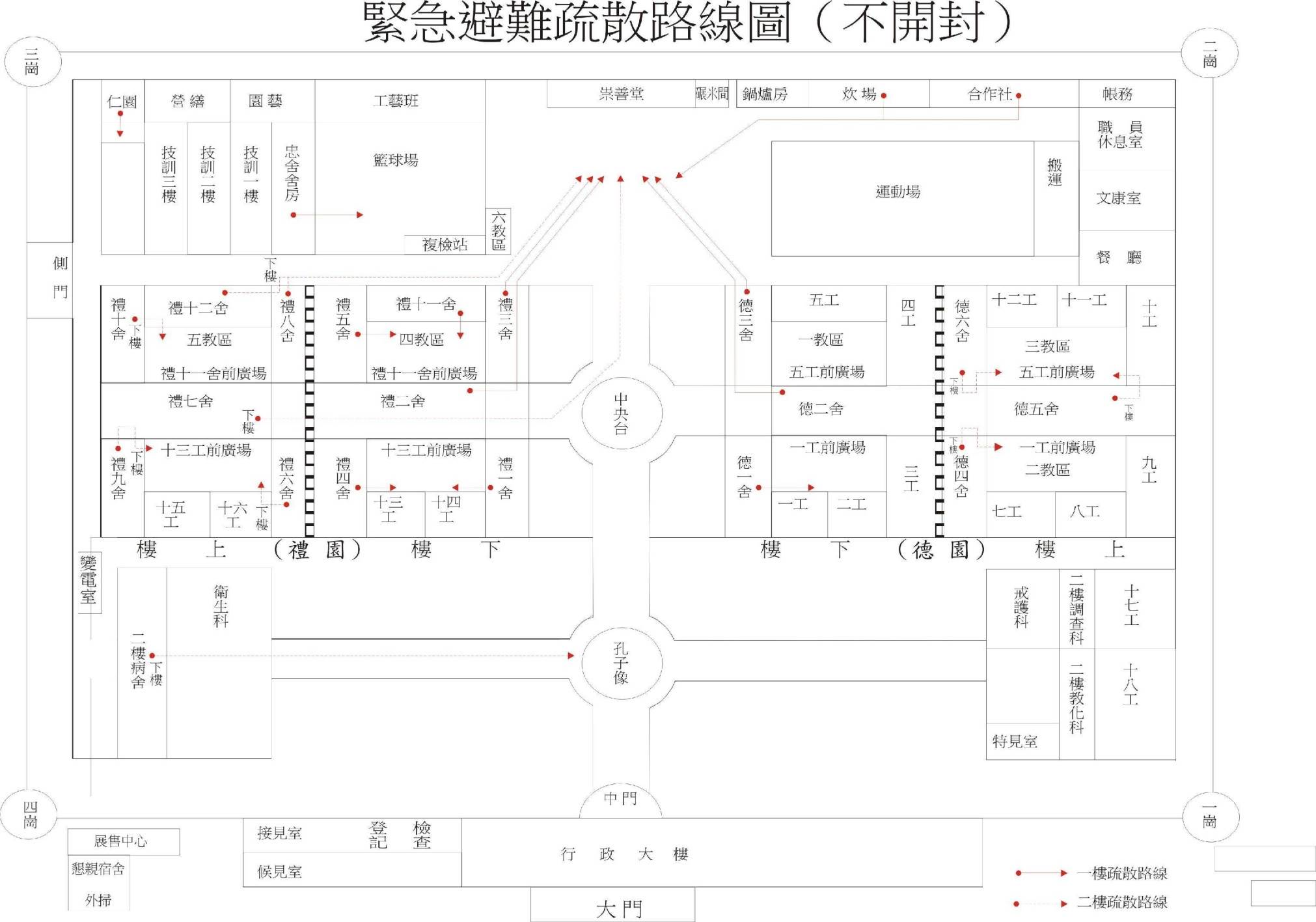 法務部矯正署高雄監獄應變指揮系統圖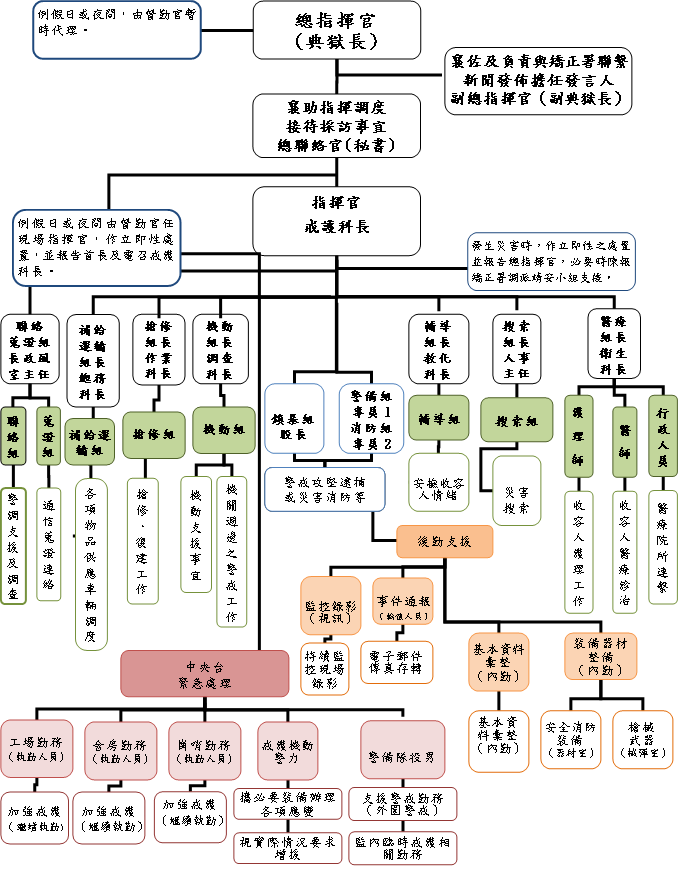 序號機關名稱自營作業委託加工序號機關名稱平均所得勞作金/月平均所得勞作金/月1法務部矯正署臺北監獄1,3812102法務部矯正署桃園監獄9213133法務部矯正署桃園女子監獄4,5804504法務部矯正署新竹監獄3,4384095法務部矯正署臺中監獄3,0503936法務部矯正署臺中女子監獄6,3916357法務部矯正署彰化監獄3,3773008法務部矯正署雲林監獄1,3463269法務部矯正署雲林第二監獄1,56137810法務部矯正署嘉義監獄1,31827811法務部矯正署臺南監獄3,44260112法務部矯正署明德外役監獄5041,79013法務部矯正署高雄監獄50919114法務部矯正署高雄第二監獄3,55227115法務部矯正署高雄女子監獄4,46747116法務部矯正署屏東監獄11,82226717法務部矯正署臺東監獄50117518法務部矯正署花蓮監獄55621119法務部矯正署自強外役監獄65920820法務部矯正署宜蘭監獄2,24633821法務部矯正署基隆監獄2,84757222法務部矯正署澎湖監獄42623823法務部矯正署綠島監獄2,17223724法務部矯正署金門監獄11,45813825法務部矯正署泰源技能訓練所45114526法務部矯正署東成技能訓練所69616827法務部矯正署岩灣技能訓練所1,57121528法務部矯正署臺中戒治所無自營作業29929法務部矯正署高雄戒治所9,30717330法務部矯正署臺東戒治所53238831法務部矯正署臺北看守所2,55742632法務部矯正署臺北女子看守所4,28035333法務部矯正署新竹看守所72219734法務部矯正署苗栗看守所3,04740135法務部矯正署臺中看守所3,06730036法務部矯正署南投看守所4,02832737法務部矯正署彰化看守所3,92131038法務部矯正署嘉義看守所4,46020539法務部矯正署臺南看守所98921640法務部矯正署屏東看守所2,19028241法務部矯正署花蓮看守所13925442法務部矯正署基隆看守所1,043301時間本院勘驗影像續行調查報告第1次調查報告第1次調查報告所附時序表021115:10第1次報告所述初始時間錯誤，其後有關檢身及攻擊吳德晉等各階段時間亦未詳述。104年2月11日15時10分許，吳主管帶上述6員至衛生科看診，其中1人於候診時，趁吳主管轉身處理其他受刑人問題之際，由後方將其壓制，並持預藏之半邊剪刀刺傷吳主管大腿及役男鍾偉丞眉心及右小腿，同時搶奪吳主管所配該監通道鑰匙。高雄監獄6名收容人至衛生科看診，於看診等候之時間，趁戒護主管吳德晉糾正其他收容人之際，由身後將其壓制，並持預藏之剪刀刺傷吳員大腿及役男鍾員眉心及右小腿，同時搶奪監獄之通用鑰匙並前往接見室。15:15同續行調查報告(影片1，惟畫面無時間)第10工場主管吳佳和休假，中央台指派夜勤管理員崔恆鈺代理。夜勤主管吳德晉於15時15分依中央台指派前往第10工場提帶骨科門診10人(含本案鄭立德等6名)時，正值崔員休息時段，由交代主管許自成負責工場勤務，然該等受刑人離開工場前，許員未起身實施檢身動作。15:17~15:19同續行調查報告(影片2、3 ，惟畫面無時間)。受刑人等由吳德晉提帶經過德園一樓管制點，值勤主管劉員麟對通過管制口之30餘名受刑人，實施檢身時，未觸及手臂。15:18在中央台由提帶主管吳德晉複檢，吳主管亦未檢查手臂範圍。15:30第1次報告所述時間錯誤，亦未詳述時序。15時30分許6名受刑人衝至對面接見室。當時在衛生科1樓會議室開會之調查員鄭惠仁聽見狀況，外出查看發現6名受刑人竄逃，立即追趕。6名受刑人跑至接見室，以通道鑰匙開門，提帶接見主管廖智達看見，立即以無線電呼叫緊急狀況，同時接見監聽主管林尚瑜按壓緊急鈴，啟動全監緊急應變機制。6名收容人衝至接見室，支援同仁調查員鄭員臉部被攻擊，另攻擊管理員廖員背部，同時並攻擊挾持接見監聽主管林員，傷其頸部，企圖利用辦理接見登記室之空間脫逃。然發現接見室無可資脫逃路線後，意圖轉而持鑰匙開啟中央門脫逃，然因中央門鎖係獨立設置，收容人脫逃仍未能得逞。適管理員賴員戒護外醫勤務結束返監，6員見狀乃挾持賴員，並奔向戒護科辦公室，意圖破壞槍械庫，見役男江員在內，便一併挾持。鄭員等人挾持前述賴、江2員後，持自備之工具（拆開之剪刀2把、鑿子1把）及滅火器，意圖破壞槍械庫，其中第一道鐵門計花費約10分鐘，另第2道鐵門又花費約30分鐘。15:38勘驗情狀同續行調查報告(惟影片4、5畫面無時間)吳德晉及役男鍾偉丞2人立於衛生科入口處戒護受刑人就診， 6 人趁吳主管轉身之際，自身後將其壓制並持預藏於長袖內之剪刀刺傷其大腿，同時搶奪吳員配帶之通用鑰匙，另推擠役男鍾偉丞，致其右小腿挫傷，眼鏡劃傷眉心。15：39勘驗情狀同第2次報告(惟影片4、5畫面無時間)。6名受刑人衝往接見室。提帶接見主管廖智達發覺異狀，立以無線電呼叫緊急狀況，接見監聽主管林尚瑜隨即按壓緊急鈴，啟動全監緊急應變機制。行政大樓大門主管周自強亦聞訊按壓警民連線按鈕，通報高雄市政府警察局林園分局大寮分駐所。中央台與戒護科警力、外科室同仁紛往內接見室支援，其中部分人力前往外接見室攔阻。15時39分行政大樓大門主管周自強聞訊按壓警民連線按鈕，通報高雄市政府警察局林園分局大寮分駐所。廖、林2人旋被攻擊，廖主管背部遭刺，林主管頸部被劃傷。鄭調查員趕到，亦被劃傷臉頰、頸部。接見室物品檢查主管陳國正見狀立即關閉通道，6名受刑人轉而跑向接見窗口處，用剪刀猛刺玻璃，見無法破壞，乃離開接見室集體衝往中央門，是時中央門三道門區已淨空，無法通行，看見剛戒護外醫回監之管理員賴文源，遂將之挾持前往戒護科辦公室。通過開著的管教中心大門，隨手反鎖，再撞開戒護科房門。當時戒護科4名職員已依緊急鈴警示，前往接見室支援，僅1名替代役男江宗翰留守，亦被挾持。15：39~15：40於15:37:26時，6名受刑人即已衝入接見室(影片6，畫面10)。無衝進物檢室及強壓賴員之影片。於15:39:12，6名受刑人轉往接見窗口處欲破壞未果，於15:40:24離去(影片6，畫面10)。無攻擊鄭惠仁、林尚瑜，及挾持賴文源之畫面。6名受刑人衝入接見室，奔向物檢室。接見室物品檢查主管賴東生發現騷動，先壓住物檢室鐵門，不讓受刑人開門，並告知接見登記室值勤主管陳國正勿入物檢室，陳員聞訊立刻將物檢室通往接見登記室之第2道鐵門關閉(此處有兩道緊臨的鐵門，其中第1道鐵門原本就關閉)，4名受刑人衝進物檢室，強壓賴員並衝向接見登記室鐵門，因鐵門無法以通用鑰匙開啟，此時中央台李宗洋調派之賴文源、潘仁祥、梁萬能等3人、戒護科同仁及其他支援人力抵達物檢室門口，6名受刑人查覺無法通往接見登記室，折返監聽室，途中劃傷鄭惠仁調查員臉頰、頸部，並割傷林尚瑜主管頸部。上開6人轉往接見窗口處，攻擊提帶接見主管廖智達背部，並以剪刀猛刺會客窗玻璃，企圖從該處逃出，惟發現玻璃不易破壞，遂轉往接見室門口，並於入口處挾持支援人力賴文源。15：426名受刑人離開接見室後，衝往中門挾持賴文源，其中3名收容人強力拉開由中門通往行政大樓之第3道門，在第2道門前因無法破壞通過，而撤退至中門後，6名收容人繼續挾持賴文源跑往管教中心及戒護科辦公室(影片7-1，畫面6，另留意畫面時間與播放器時間有約25秒之時間差)。彼等挾持賴員抵達中門，支援人力迫於情勢，紛紛後退。6名受刑人強力拉開中門第3道門，因無法破壞第2道門，遂離開中門轉往戒護科。15：43戒護科長係於15時42分30秒從行政大樓2樓會議室至1樓(影片7-1，畫面11、14，另留意畫面時間與播放器時間有約25秒之時間差)。原於行政大樓2樓開會之戒護科長王世倉，聽聞撞擊聲響，下樓至行政大樓門衛處向專員莊永清詢問狀況後，進入中門。15:44勘驗同續行調查報告(影片10)。15時44分受刑人以尖短鋼條、戒護科高腳椅、滅火器等物品，破壞槍械室與彈藥室。第1道不銹鋼門於15時44分28秒至15時50分31秒遭破壞。15:45戒護科長係於15時43分從行政大樓2樓會議室至1樓中門第2道門與第1道門之監控室留意事態發展，15時45分50秒進入戒護區即進入中門(影片7-1畫面6，另留意畫面時間與播放器時間有約25秒之時間差)。15時45分戒護科王世倉科長據報抵達管教中心前風雨走廊，指示莊永清專員集結人力及鎮暴裝備。受刑人秦義明將役男江宗翰挾持於管教中心門口，並以半把剪刀抵住役男咽喉，嚇阻他人靠近，否則立即殺害役男。王科長除安撫受刑人情緒，並主動要求進入戒護科與彼等談判，惟受刑人要求典獄長或副典獄長同來處理，王科長遂派員通知副典獄長。15時43分至15時45分戒護科長王世倉於監控室觀察受刑人動態；15時45分07秒出中門前往行政大樓2樓，15時45分50秒進入戒護區。15:46同續行調查報告(影片7-1畫面5，畫面時間與播放器時間有約25秒之時間差)。15時46分副典獄長賴政榮由行政大樓進入中門，在監控室觀察，拖至15時53分方前往戒護科辦公室。15:47同續行調查報告(影片10)。15時47分秦義明持利剪挾持役男至管教中心門口，15時51分返回戒護科辦公室，獨自留守門口恫嚇，防止獄方人員前往支援。15:50同續行調查報告(影片10、11)。另第1次報告所稱之副典獄長與戒護科長進入戒護科辦公室時間有誤，應係在15:59。※另警政署函報本院內容：571巡邏警網到達監獄大門要進入管制站時，見遭攻擊受傷獄所人員3人準備送醫，於進入管制站內獲得獄所人員告知，有3名獄所人員遭挾持在獄內右前大樓內；現場戒護科長要求警方攜帶手槍先在管制站內，避免受刑人看到警察情緒更激烈。械彈室之第2道鑄鐵柵門於15時50分32秒至16時01分21秒間遭破壞，受刑人等進入槍械室，破壞木製槍械櫃取出槍枝。中央台與支援人力皆未監控狀況，未通知已於15時50分抵達之高雄市政府警察局林園分局大寮分駐所2名員警協助，任由受刑人持續破壞械彈庫長達20分鐘，錯失鎮暴先機。於15時50分，副典獄長賴政榮及戒護科長進入戒護科談判，同時大寮分駐所2名警力至該監。15:52戒護科長王世倉由戒護區至中門叫仍在中門監控室之副典獄長，商議一陣後2人一同進入戒護區，前往戒護科辦公室(影片7-1，畫面5、6、7，畫面時間)。副典獄長於監控室拖至15時53分方前往戒護科辦公室。15：55※警政函報本院：典獄長從獄所進入管制站，亦表示警方在管制站就好，隨即進入獄所內與受刑人談判。惟查典獄長為16時9分始知悉，故警政署所報或其所述時間有誤差，或其員警誤認賴政榮為典獄長。15:5915時59分副典獄長賴政榮、戒護科長王世倉進入戒護科辦公室，2-3名受刑人與戒護科長阻攔拉扯，副典獄長立旁談判，其餘受刑人續破壞械彈室鐵門。15時58分副典獄長及戒護科長進入戒護科談判，受刑人持續以利剪抵住賴主管，王科長多次與受刑人發生拉扯，試圖阻止無效。16:00王科長與副典獄長立於被挾持之人辦公室同邊，此時人犯已無挾持人質情形並無續行調查報告所稱全程以刀抵住人質之情形，2-3人犯與王科長拉扯阻欄，其餘人犯破壞鐵門，副典獄長立旁談判(影片10)。全程以利剪抵住賴員脖子，並控制江姓役男行動，以阻嚇他人阻攔。16:04矯正署安全督導組組長黃坤前接獲電話通報高雄監獄發生收容人持槍挾持同仁案件，旋即下令聯絡瞭解事件情形。16:05同續行調查報告(影片11、12)。16時05分17秒破壞第3道不銹鋼門，迅速破壞木製彈藥櫃，取出彈藥。16:07~16:144名受刑人取槍、彈，2名受刑人與戒護科長仍在拉扯，至16時11分有2受刑人取得槍彈先離開戒護科辦公室，未被挾持之王科長與賴副典獄長約於16時11分45秒離開戒護科。賴員、江姓役男於16時13分後離開戒護科，此時槍彈室內尚有受刑人在取槍彈，至16時13分~16時14分其餘取槍彈之受刑人方陸續離開戒護科。(影片10)受刑人於16時08分至16時13分間取得槍彈，16時11分離開戒護科。未遭脅持之王科長與賴副典獄長隨即離開戒護科。賴員、江姓役男脫困後，亦離開戒護科。事後清查該6名受刑人共取得65K2步槍4把、子彈177發及90手槍6把、子彈46發。16:0916時09分59秒，陳世志與莊永清自行政大樓2樓走下1樓(影片26，畫面11)。專員莊永清至行政大樓向典獄長陳世志報告械彈庫遭受刑人破壞並搶走槍枝與彈藥。16:1016時10分33秒，陳世志與莊永清進入戒護區(影像26，畫面6)。16 時10 分陳典獄長與莊專員進入戒護區。16:11陳世志於風雨走廊被挾持情形無影像可稽。16時11分在管教中心外之風雨走廊與受刑人等相遇。雙方對談時，受刑人曾鳴槍威嚇， 16時17分挾持典獄長、副典獄長、戒護科長轉往中央台，然因中央台通道封鎖無法通行，乃改由禮園舍房外側巡邏道往側門車檢站。16:14同續行調查報告(影片13畫面6) 。6名收容人持槍於中門走廊前與典獄長陳世志交談，隨後陳世志透過對講機交談後，開啟通往行政大樓之第3道大門，其後管理該第2道大門之監所人員並未開門。王世倉及賴政榮於16:16:11時亦自行到中門陪同典獄長。於是該6名受刑人持續挾持陳世志、賴政榮與王世倉共同離開中門前走廊。16時14分6名受刑人挾持典獄長欲由中門脫逃，惟破壞3道門中之最內側門後，發現第2道門難以破壞。6名收容人對空曠處開4槍，隨後挾持典獄長及戒護科長至中門突破未果。 16:15第1次調查報告時間表所述時間應有誤差。16時15分收容人從禮4、5舍側面走道至側門。16:176名受刑人挾持3人質欲通過中央台，因中央台通道封鎖無法進入，轉而往他方向逃竄 (影片14)。16時17分人犯挾持典獄長、副典獄長、戒護科長轉往中央台，然因中央台通道封鎖無法通行，乃改由禮園舍房外側巡邏道往側門車檢站。16:19~16：256名收容人挾持3名人質在禮四五舍側面走道停留，後典獄長與副典獄長指向複檢站方向(約為16:21:21)，其中有2名受刑人即與副典獄長共同指向該方向(應為禮四五舍側面走道)前去，16 時24分又返回車檢站門口，16 時25 分讓副典獄長自行從禮五舍外走道離去(影片18，畫面7及影片16)。※警政署函報本院：高雄大寮監獄分別向高雄市政府警察局110報案稱典獄長遭受刑人持槍脅持，該局立即通報林園分局派員查處，並調派保安警察大隊線上警力趕往支援處理。16 時20 分，6受刑人挾持典獄長、副典獄長及戒護科長抵達側門車檢站門16 時21 分1 名受刑人挾持副典獄長前往複驗站，16 時24分又返回車檢站門口，16 時25 分讓副典獄長自行從禮五舍外走道離去16:28約於16時28分6名受刑人帶著人質典獄長及戒護科長前往複驗站(影片18，畫面7)。16:27，6名收容人挾持典獄長及戒護科長至複驗站。16:37，6名收容人挾持典獄長及戒護科長至複驗站。16:34(影片27)詳細情狀如本報告頁83、84所載。副典獄長同意備車。16:35同續行調查報告(影片16，惟王保欽開門時間畫面顯示約16:37~16:38)。※警政署函覆本院：1.該局通報高雄市消防局派遣救護車等裝備人員前往支援。2.受刑人於東側門放出1名監所管理人員後，約10分鐘後，警方於大門攔截點發現1輛自小客車，駕駛係1名監所管理人員，惟為避免受刑人趁隙逃獄，警方遂將該自小客車驅離現場。中央台以無線電指示王保欽主管開啟側門。16:37同續行調查報告(影片17)※警政署函報本院：受刑人持步槍及手槍挾持典獄長及戒護科長，因中門被鎖無法逃出，轉向監獄東側門企圖逃獄，並持步槍及手槍挾持典獄長及戒護科長從監獄東側門之小門步出時，發現有員警在外警戒守衛，即以步槍朝警方射擊多發子彈，警方立即還擊11發（未朝受刑人射擊），阻止受刑人逃獄。王保欽步出司機休息室開啟車檢站內側小門。16:38~16:406名受刑人挾持2名人質通過車檢站內側小門進入車檢站再經由外側門之小門走向聯外道路，部署於車檢站外圍警力立即開槍，雙方駁火，6名受刑人遭逼退，返回車檢站(影片17、19、20、21)。時間大事紀大事紀時間法務部矯正署高雄市政府警察局17:00該局林園分局長陳銘宗到場，並於高雄監獄行政大樓成立前進指揮所，局長陳家欽率刑警大隊林炎田大隊長前往現場中，並指示4項要點：（1）調派鄰近鳳山、小港、前鎮、苓雅、新興各分局警力協助；
（2）協調消防局派救護車及照明車前往支援；（3）準備雞爪釘在周邊封鎖道路備用；（4）請警政署刑事警察局偵查第五大隊派人支援（電信訊號遮斷器）。17:03矯正署通知南部矯正機關（高雄、屏東、臺南地區）靖安小組（第8、9期及日勤人員）前往支援;中區視察張正憲及南區視察江振亨接獲訊息後趕赴高雄監獄。17:10保安警察大隊第1梯次20名支援警力到達，其他支援警力陸續到達。17:30高雄監獄第1次通報摘要：本日15時30分許，6名收容人利用接見時機，攜帶磨利剪刀在接見室脅持主管，刺傷管理員吳員，衝進戒護科辦公室，戒護科長王世倉前往談判，收容人要求典獄長出面談話，副典獄長賴政榮及戒護科長出面，進而遭受脅持，歹徒撬開戒護科辦公室槍械庫，取走65步槍4支及子彈177發、90手槍6支及子彈46發，脅持人質衝向中門，無法開啟後轉向側門。(計10把槍，223發子彈)通知警方支援，雙方與側門第1次衝突開火，歹徒困於側門車檢站。 該局局長陳家欽率刑警大隊林炎田大隊長抵達現場。17:40高雄地檢陳俊秀主任檢察官抵達該監。17:50消防局架設照明燈。17:57高監傳真0043鄭立德、0948黃顯勝、1425魏良穎、1921靳(音同進)竹生、2052黃子晏、5060秦義明等6名暴動受刑人基本資料。18:00矯正署署長吳憲璋、安全督導組組長黃坤前及科長楊錦章趕赴高雄監獄。18:12收容人透過勤務中心要求2包菸、6個便當、檳榔及酒。18:15矯正署與高雄市警察局局長陳家欽取得聯繫，掌握警方當時因應策略將請收容人家屬至現場親情喊話，避免現場情勢直接衝突。18:28高雄市刑大隊長至該監。18:30法務部陳次長明堂召開記者會說明。18:30高雄監獄第2次傳真通報摘要：成立臨時指揮中心。高雄地檢署主任檢察官、矯正署後勤資源組吳組長載威與高雄第二監獄、高雄女子監獄及屏東監獄支援同仁抵達。通知收容人家屬來監協助。替代役役男向家屬報平安。18:31矯正署:收容人1425魏良穎家屬至該監。該局勤務指揮中心接獲民眾蕭先生報案稱：「渠姊夫蔡炎輝因送貨目前躲在挾持現場內廁所」，立即將此情形通報林園分局，並提醒注意民眾安全。18：49該局勤指中心聯繫消防局確認大寮監獄現場已有3輛救護車、6輛照明車(車內有破壞機具及裝備)支援抵達。18:588名特勤警力持6長槍2短槍入戒護區制高點。19:00高雄監獄第3次傳真通報摘要：1425魏良穎母親，已到達現場協助。19:30高雄監獄第4次傳真通報摘要：本日15時30分許，6名收容人利用看診時機，搶奪戒護看診管理員吳德晉之通用鑰匙，並刺傷吳員腿部，隨即衝向接見室，攜帶磨利剪刀在接見室脅持主管林尚瑜，見無法衝出接見，衝進戒護科辦公室，收容人要求典獄長出面談話，副典獄長賴政榮及戒護科長王世倉出面，進而遭受脅持，歹徒撬開戒護科辦公室槍械庫，取走65步槍4支及子彈177發、90手槍6支及子彈46發，脅持人質衝向中門，無法開啟後轉向側門。(修正前3次通報內容) 1425魏良穎母親張玉蘭、2052黃子晏母親莊貴美及0948黃顯勝母親黃陳幸蘭已到達現場協助。人質平安。19:05~19:40矯正署：其囚情通報中心以簡訊及電話聯繫各矯正機關，通知日勤人員返回機關協助穩定囚情，並責成各機關審慎評估翌日是否開封。涉嫌持槍械挾持典獄長陳世志、戒護科長王世倉等二人之犯嫌身分確認為受刑人鄭立德、黃子晏、靳竹生、黃顯勝、秦義明、魏良穎等6名。20：00本署林德華副署長率刑事警察局陳檡文副局長先行進駐指揮所督導。20:09槍響(有人聽到)。20:20矯正署署長吳憲璋、安全督導組組長黃坤前及科長楊錦章等人抵達高雄監獄，並至接見室查看。20:43矯正署吳署長協同收容人家屬7人入戒護區勸說收容人，收容人表達不願意見到家屬，一行人退出現場。20:50槍響(有人聽到)。20:52收容人2052黃子晏家屬到監。20:55高雄地檢署檢察長抵達高雄監獄。21：00鄭嫌等人在犯案中曾以電話與蘋果日報及電視臺連繫，經訪談高雄監獄人員得知，犯嫌係持用信統公司送貨員行動電話門號1支、荷田企業社司機行動電話門號2支，經高雄地檢署檢察官指示，針對鄭嫌對外聯繫之3支行動電話實施緊急上線通訊監察。21:05收容人0043鄭立德之母親及妻到監。21:15高雄監獄第5次傳真通報摘要：20：36署長率領同仁進入現場準備與歹徒談判。收容人1425魏良穎家屬、2052黃子晏家屬、0948黃顯勝家屬及0043鄭立德家屬已到達現場(目前家屬到達9人)。目前人質平安。21:200043鄭立德之母親及妻子對鄭員實施勸導。21:49高雄市前市議員李榮宗與收容人談判協調，等待確認收容人訴求，目前先要求監方提供4包菸2包檳榔。22:07帶廠商至監修理槍械室。22:20槍聲(戒護科主管聽到)。22:26收容人訴求：需要掌上型電視1台。鄭立德表達認為三振法案是惡法，一罪一罰太長，讓他們無法出監。請求要將此訴求訴諸媒體上報，明早送報紙給他們看是否有上報。認為被判18年的罪是冤枉的。透過現場媒體發布消息。22:30主任檢察官再次與歹徒溝通。22:35傳兩張手稿訴求給法務部長。22:40高監戒護科長及典獄長以行動電話接受中天「新聞龍捲風」節目採訪，陳典獄長表示目前人身尚安全，雖行動受控制，但收容人未有加害舉動，並向警方轉達收容人表示希望勿採取攻堅。22:5322時53分許，矯正署吳署長向媒體公開說明收容人以下5點訴求：陳水扁假病可以保外就醫，監所比他嚴重的就不能保外？為什麼，因為我們是罪犯，活該關死，那阿扁不是罪犯嗎？身為一個國家元首曾經當過律師的阿扁，難道不懂法律嗎？他知法犯法卻被你們說成政治犯嗎？既然阿扁可以保外，那就比照辦理一視同仁，法律之前人人不是平等嗎?現在一罪一罰有人刑期40幾年50幾年，這是現在的法律，初再犯二分之一能報假釋，但是都關到三分之二才能准，累犯就更慘了，三振條例連報假釋都不行，你們是官逼囚反，法律不是情理法，情已經不見了，理只剩下法官自由心證，獨裁的道理，他說你有罪就是有罪，誰叫我們有前科，活該，什麼是無罪推論，那只是說說而已，法官真偉大。既然你們要給我關到死，那是不是該讓我們有自主自給能力，做了1個月的工作只有2百元，買套內衣褲都不夠，還要靠家人接濟，我們活得連尊嚴都沒有了，還要拖累家人，那就剩自殺和拚了這條路。我沒有殺人卻被判18年的殺人罪，18年對別人來講是個數字，對我來講卻是不甘心，我只是冰山一角，還有更多的受刑人跟我一樣的心情，誰來幫我們說話？馬英九你雖然不是個好的總統，但你卻是一個很好的法務部長，再你還有能力之前救救這些受刑人吧，謝謝您。三振法案該改一改了，給人一點希望好嗎？減刑為什麼只減微罪，重罪不減，你們是鼓勵大家做小偷搞詐騙嗎？即然要減為什麼不能一視同仁嗎？講難聽點，不是都是罪犯嗎？22：55法務部矯正署署長向媒體宣告鄭嫌等人5點訴求，惟犯嫌未依約釋放人質王世倉。23:00收容人0043鄭立德母親透過該監內線電話與鄭員通話，勸說鄭員勿衝動行事。23：04經統計現場共計376名警力。23：37內政部警政署王卓鈞署長率刑事警察局胡木源局長進駐指揮所督導。23:42警政署長王卓鈞抵達現場研商。2月12日00:04槍聲。00:18槍聲(無人傷亡，收容人要求供應飲酒)。00:44警政署長王卓鈞等人在該監2樓，由人員提供5套收容人服裝給佈置警力點辨識。00:50法務部陳次長明堂召開第2次記者會說明。00:52收容人要求送酒進去，表示拿酒換人質。00:586名收容人向陳俊秀主任檢察官表示：獄方送入酒，喝完後他們自殺。張安樂送入酒後，帶2位人質出去。01:23收容人與矯正署吳署長談判，現場指揮中心有警政署王卓鈞署長、雄檢檢察長蔡瑞宗、陳俊秀主任檢察官、高雄市警局長陳家欽。01:43陳主任檢察官再次致電鄭立德，呼籲放下武器釋放人質，和平落幕，惟遭鄭立德回復擇一選項快履行，要不天亮前8人都沒命，旋即掛斷電話。01:49該監中央台接獲戒護科長來電：「人犯要求5分鐘內送入香煙檳榔。」01：54鄭嫌致電媒體提3方案：（1）讓張安樂帶2瓶高粱酒進去，6名犯嫌喝完酒後和2名人質跟著張安樂出去棄械投降；（2）讓警方進來帶酒給6名犯嫌喝，隨便什麼人、什麼酒都可以，喝完後6名犯嫌將自殺；（3）如果2點半以前都不答應犯嫌之要求，將與警方火拼，人質全毀。02:17~02:27陳主任檢察官電知鄭立德，擬先送檳榔，送酒欠妥，鄭員將電話轉由陳典獄長「說服」矯正署吳署長配合要求，矯正署長不欲接受陳典「配合要求」的遊說。02:30收容人0043鄭立德以行動電話與白狼張安樂聯絡，要求張員攜酒入內探視渠等。02:35陳典獄長電聯大門同仁，請求快送菸酒，他生命已遭嚴重威脅。02:49~03:05高雄市政府警察局：嚇制高點警戒組不得探頭窺視，不然會再開槍射擊。凌晨3時1名歹徒朝另一制高點警戒組所在位置射擊3至4槍，並大聲叫囂恐上空誤認警方監控，因而引發歹徒情緒失控，對空拍飛行器射擊數槍，並叫囂要求空拍飛行器不得接近。為安撫渠等情緒，陳主任檢察官決定交付收容人6瓶啤酒，收容人要求改提供高粱酒2瓶，由戒護科長至該地點取回，另該監副典獄長公開發言要求媒體離開機關區域，避免危及安全。03：10歹徒命戒護科長前去拿回獄所送來物品。03:30高雄監獄第6次傳真通報摘要：戒護科長王世倉於3時20分獲釋，王科長表示陳典獄長人身平安，收容人要求轉達10分鐘內讓白狼張安樂入內會談後，將棄械投降，王科長隨後與矯正署吳署長至指揮中心。03:38~03:44矯正署長去電收容人表示，希望解除武裝出來，以其生命保證，大家平平安安。3時43分，犯嫌釋放人質戒護科長王世倉（未受傷）。03:50因媒體使用空拍直升機，收容人連續對空鳴槍。03：53犯嫌對空鳴數槍，試圖擊落新聞媒體之空拍機器。04：10戒護科長再度進入車檢哨拿東西給歹徒後離去。04：20兩名歹徒各持步槍輪流於東側門窺視孔觀望，並將步槍插入窺視孔後，朝外面警戒人員射擊數槍後，便又走進車檢哨內，然而數秒後一名歹徒隨即又返回檢查哨廣場並對制高點警戒組射擊數槍後又走進車檢哨內。數分鐘後，1名歹徒手持步槍走向東側門，隨即開啟東側門的小門並站立於門口，用步槍朝外面警戒人員射擊數槍，並隨後轉身向制高點警戒組射擊數槍，此時制高點警戒組隨即開槍嚇阻歹徒逃出，歹徒因而退回檢查哨內。04：40犯嫌持長槍由東側門跑出來向員警開槍，員警回擊共13發，無人受傷。04:43收容人對空及車檢站門開槍，警方於門外還擊駁火，雙方共開20多槍，無人傷亡。04：454名歹徒，走出檢查哨外面廣場，當時依平面觀察四位歹徒由左而右背向制高點警戒組排成一排，隨後聽見1聲槍聲，便發現左邊第1位歹徒隨即倒下，不清楚是何人開槍，只發現槍響後歹徒即倒下，數秒後左邊排第2位歹徒持手槍朝自己頭部開槍後隨即倒下;數秒後左邊排第3位歹徒持手槍朝自己頭部開槍後也隨即倒下;再數秒後左邊排第4位歹徒 ，首先持槍對準於自己頭部後未開槍，隨即拉手槍滑套並立刻又朝自己頭部開槍倒下。05:00~05:36矯正署：5時許，傳出4聲槍響，於制高點觀察到收容人黃顯勝、魏良穎、靳竹生、黃子晏以手槍抵太陽穴自裁倒地；5時3分許，鄭立德、秦義明持長槍對於倒地者再補槍，5時36分許連絡確認。5時，由1名個子矮小歹徒，走出車檢哨手持步槍對已倒地的4名同夥給予射擊數槍;開槍後再退回檢查哨內，過數分鐘後該名個子矮小歹徒持手槍再次對倒在地上的同夥又射擊數槍，開槍後再次退回檢查哨內。5時25分，餘兩名歹徒各持手槍步出檢查哨外面廣場，1名歹徒隨即躺在已自殺身亡歹徒身上，另1名歹徒是躺在最右邊，兩人各持手槍同時朝自己頭部開槍。6名歹徒相繼倒下後，當時未發現典獄長行蹤，警方持續警戒並高喊典獄長走出讓警方確認人身安全，約1分鐘後典獄長自行由檢查哨步出，並朝警方監控位置(複驗站)方向進來。經獄方及警方確認身分後，由警方攻堅組人員戒護安全離開現場。05：43該局通知鑑識中心派員至高雄大寮監獄採證。06：25該局指示刑警大隊及保安大隊保留1/3警力、林園分局全部警力留在現場待命外，其餘各支援單位人員裝備清點完畢後回駐地待命。06:30高雄監獄第7次傳真通報摘要：緊急通知警察局至本監支援，警方與歹徒於側門第1次衝突雙方均開火，歹徒困於側門車檢站。矯正署署長於20：20時抵達本監指揮中心，過程中持續與歹徒斡旋、溝通、談判。2月12日03：23時，戒護科長安全獲釋，隨即前往指揮中心參與救援行動。2月12日05：00時，黃顯勝、黃子晏、魏良穎及靳竹生等4名歹徒舉槍自盡，05：34時鄭立德及秦義明舉槍自盡，典獄長安全離開現場。2月12日05：49時，將2名躲於司機休息室之廠商安全帶離現場。後續配合檢察官相驗事宜，相驗結果再行續報。